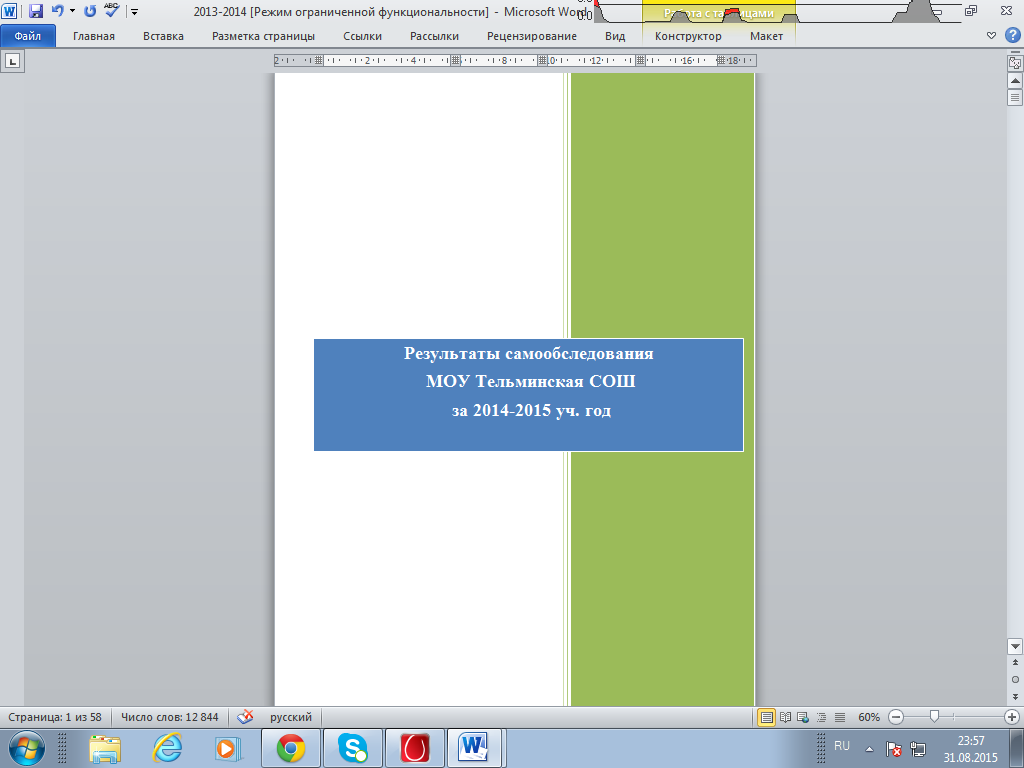 ИНФОРМАЦИОННО-АНАЛИТИЧЕСКАЯ КАРТА (ПАСПОРТ) ОБЩЕОБРАЗОВАТЕЛЬНОГО УЧРЕЖДЕНИЯРаздел I1. Общие сведения об общеобразовательном учреждении1.1. Полное наименование общеобразовательного учреждения в соответствии с Уставом Муниципальное бюджетное общеобразовательное учреждение поселка Тельма Усольского района Муниципальное  общеобразовательное учреждение Тельминская средняя общеобразовательная школа.1.2. Юридический адрес   665492, Иркутская область, Усольский район, п. Тельма, ул. 2-я Советская,41.3. Фактический адрес665492, Иркутская область, Усольский район, п. Тельма, ул. 2-я Советская,4Телефоны 8(39543)22-2-14E-mailtelmaschool@yandex.ru1.4. Банковские реквизиты ИНН 3840005673; КПП 385101001; ОГРН 1023802143419; ОКПО 41765542; ОКАТО 25240000000; ОКВЭД 80.21.2; ОКФС/ОКОПФ14/81; Наименование и место нахождения банка РКЦ г.Усолье-Сибирское; Расчетный счет40701810900003000003; Корреспондентский счет 30101810900000000872; Лицевой счёт (бюджет, внебюджет) 90312030020; Лицевой счёт (иные расходы) 90312040020; БИК 0425020001.5. Учредители Муниципальный район Усольского районного муниципального образования Комитет по образованию муниципального района Усольского районного муниципального образования(название организации и /или Ф.И.О. физического лица)                    (адрес, телефон)1.6.Организационно-правовая форма Муниципальное  общеобразовательное учреждение учреждение средняя общеобразовательная школа1.7. Свидетельство о государственной регистрации права 38 АГ 362083 от 04.05.2007 г. Главное управление Федеральной регистрационной службы по Иркутской области.(№, дата выдачи, кем выдано)1.8. Лицензия  Службой по контролю и надзору в сфере образования Иркутской области, регистрационный № 4277, № 038806 серия РО от 08,02,2012 г., бессрочно. ( кем и когда выдана, на какой срок и на какие образовательные программы1.9. Свидетельство о государственной аккредитации Службой по контролю и надзору в сфере образования Иркутской области,№2713 серия 38А01 №0000779 от 26.12.2014 г. На реализацию образовательных программ: Начальное общее образование.Основное общее образование. Среднее (полное) общее образование.( кем и когда выдана, на какой срок и на какие образовательные программы1.10. Перечень всех филиалов, представительств и других подразделений вне головной организации:1.10.1. Полное наименование Структурное подразделение начального общего образования1.10.2. Фактический адрес (филиала)665460 Российская Федерация, Иркутская область,Усольский район, деревня Сапиновка, , улица лесная, 12-21.10.3. Лицензии филиалов № 4277, № 038806 серия РО от 08.02.2012 г., бессрочно.1.11. Перечень общеобразовательных программ, по которым общеобразовательное учреждение имеет правоведения образовательной деятельности2. Руководители общеобразовательного учреждения2.1. Директор Луценко Татьяна Николаевна, т. 8(39543)22-2-14                                                                                                      (фамилия, имя, отчество полностью, телефон)2.2. Заместители директора:по учебно-воспитательной работе Самойлова Людмила Николаевна, т: 89641006038                                                                                                      (фамилия, имя, отчество полностью, телефон)По воспитательной работе Шерстова Татьяна Александровна, т: 89027668175                                                                                                      (фамилия, имя, отчество полностью, телефон)По основам безопасности жизнедеятельности и допризывной подготовке Фомина Ирина Степановна, т: 89501358525                                                                                                      (фамилия, имя, отчество полностью, телефон)Структура управления общеобразовательным учреждением3.1. Вид управления (традиционный, перспективный, инновационный)	перспективный, направленный на создание образовательного пространства, ориентированного на самореализацию участников образовательного процесса (учреждение в развитии).3.2. Вид организационной структуры управления общеобразовательным учреждением (линейная, линейно-функциональная, дивизиональная, проектная, матричная) линейно - функциональная 3.3. Перечень структурных подразделений общеобразовательного учреждения (филиалы, центры, кафедры и т.д.)Методический совет;Методическое объединение учителей  начальных классов;Методическое объединение учителей гуманитарного цикла;Методическое объединение учителей технологии, ОБЖ, физкультуры.Методическое объединение учителей математического циклаМетодическое объединение учителей естественного цикла 3.4.Функции управления (перечислить) информационно-аналитическая, планово-прогностическая, мотивационно-целевая, организационно-исполнительская, контрольно-диагностическая,  коррекционно-регулятивная;улучшение процесса;эффективное сетевое взаимодействие  3.5. Перечень органов управления в системе управления общеобразовательным учреждением Уровень общественно-государственного управленияУправляющий Совет учреждения;Педагогический совет;Школьный парламент «Инициатива»;Общее собрание трудового коллектива учреждения;Административный уровеньАдминистрация школы;Совещание при директоре;Методический уровеньМетодический совет;Руководители методических объединений;Методические объединения. Ученическое самоуправлениеОрган ученического самоуправления Школьный парламент «Инициатива».3.6. Уровни управляющей системы стратегический – уровень управления директора и органов самоуправления; тактический – уровень управления заместителей директора и председателей методических объединений;оперативный – уровень управления руководителей проблемных, творческих  групп, методический объединений.Структура управления имеет следующие уровни:Уровень общественно-государственного управления;Административный уровень;Методический уровень;Уровень ученического самоуправления.3.7. Преобладающий стиль руководства (принудительный, авторитетный, объединяющий, демократический, опережающий, методический и другие) демократический.4. Структура общеобразовательного учреждения4.1. Контингент обучающихся (за три года, предшествующие государственной аккредитации)4.2. Структура классов и состав обучающихся (в текущем учебном году на момент государственной аккредитации)5. Статистические данные о педагогах общеобразовательного учреждения5.1. Общие сведения о составе и квалификации педагогических кадров5.2. Выполнение учебного плана за три года, предшествующие государственной аккредитацииВ 2014-2015 уч. году учебный план выполнен на 99,9%. Школа успешно прошла аккредитацию по всем ступеням образования.Полнота реализации учебного планаИнвариантная часть УПКак видно из таблицы п. 5.2, 5.3. наблюдается выполнение учебного плана по отдельным предметам не в полном объёме. Причины невыполнения учебного плана объективны: русского языка и литературы праздничные дни,  больничные листы, математика – больничные листы. Программный материал выдан обучающимся на 100%.5.4. Качество освоения образовательных программКачество знаний по предметам (успеваемость 100%)Вывод: за 2014/2015 уч. г по сравнению с прошлым учебным годом наблюдается повышение качества знаний по литературе, алгебре, геометрии, информатике, праву, физике, музыке, изо, физкультуре. Стабильным остается качество по ИЗИ, экономике, психологии сем. жизни, по остальным предметам прослеживается отрицательная динамика.5.5. Сведения об образовательных маршрутах обучающихся5.6. Формы освоения образовательных программ по классам и/или по параллелям за три учебных года, предшествующие государственной аккредитации5.7. Методическая (научно – методическая) работа педагогического коллектива общеобразовательного учрежденияВ 2014-2015 уч. году методическая работа школы была направлена на повышение уровня профессионального мастерства педагогических работников, необходимого для успешного развития школы. Для достижения поставленной цели решались следующие задачи:- совершенствовать методический уровень педагогов в овладении эффективными педагогическими технологиями в условиях перехода на новые ФГОС;- продолжить работу по моделированию ситуаций успеха для каждого ученика, развитию познавательных интересов обучающихся;- совершенствовать систему мониторинга результативности УВП, развития педагогического коллектива в рамках школьной системы оценки качества образования.Модель методической службыДеятельность системы методической службы регламентируется локальными актами МОУ Тельминской СОШ:Положение о педагогическом совете;Положение о методическом совете;Положение о методическом объединении;Положение о социально-психологической службе;Положение о творческой группе;Положение о рабочей программе;Положение о проведении предметной декады;Положение об учебном кабинете;Положение о проведении предметной олимпиады;Положение о мероприятиях по преодолению отставаний при реализации рабочих программ по учебным предметам.Методическая работа школы координировалась научно-методическим советом, в который входят  руководители методических объединений  (Агафонова О.В., Самойлова Л.Н., Куприянова О.А., Королёва Л.А.,  Сташкова Т.В.), педагог-психолог (Середкина Г.Н), представители администрации школы (Антонова С.В., Жилкина Т.В.),  руководитель школьного научного общества Фомина И.С., организатор методической работы в школе Т.Н.Пучкова.Основные направления работы методической службы:Инновационная деятельность. В этом направлении решались следующие задачи:- изучение и использование  в своей работе инновационных программ  и технологий, отвечающих требованиям ФГОС;- проведение мониторинга результативности обучения;-повышение профессионального роста учителей через курсовую подготовку, самообразование и обмен опытом;- аттестация педагогов.Реализация плана  по данному направлению: Работа методического совета. Все педагоги  работали по  программам, составленным, на основании Положения о рабочей программе, с учетом требований основных образовательных стандартов.  Обучение велось по УМК, допущенным или рекомендованным Министерством образования и науки РФ.Методический совет провёл 6 заседаний, на которых рассматривались вопросы подготовки и проведения школьных предметных олимпиад, организации и проведения методической недели в школе, подготовки и проведения методических совещаний, рассмотрение и утверждение рабочих программ, сделан промежуточный  анализ работы по реализации  проекта  «Внедрение технологии смыслового чтения в учебно –воспитательный процесс »Школьные методические объединения учителей  работали продуктивно. Внутри каждого школьного МО проводились заседания, на которых обсуждались вопросы применения  педагогических технологий, методов, приёмов, направленных на повышение познавательного интереса обучающихся.Созданные по единой форме планы работы ШМО охватили все направления деятельности: работа с кадрами, работа с учащимися. Экспертиза качества и полноты оформления планов, папок показала, что ответственно к данной работе подошли О.А. Куприянова и Самойлова Л.Н.ШМО учителей согласно плану работы провели тематические методические совещания:ШМО учителей математического цикла (Самойлова Л.Н.) «Универсальные учебные действия как основа реализации образовательного стандарта». (круглый стол)-ноябрь;ШМО учителей естественного цикла и прикладных наук  (Куприянова О. А., Королёва Л.А.) «Системно-деятельностный подход в учебно- воспитательном процессе» (январь)ШМО учителей  начальных классов (Сташкова Т.В.) «Технологическая карта урока – это что?» (апрель 2014.)Такие методические совещания, подготовленные творческой группой  являются не только одним из способов повышения квалификации, но и формой обмена опытом, способом активизации педагога. Согласно плану была проведена методическая неделя «Системно-деятельностный подход как эффективное средство реализации Федеральных государственных образовательных стандартов». (11-18 марта  2015 г.)Цель проведения -определение степени готовности коллектива к переходу на ФГОС с целью оказания методической помощи.В течение недели преподавательский состав провёл 16 открытых мероприятий: уроков и внеклассных занятий.На открытых мероприятиях были задействованы учащиеся 1-8 классов.Были представлены практически все учебные предметы: русский язык, математика, история, информатика, химия, английский язык, физкультура, технология, биология, окружающий мир, факультативное занятие  и 2 внеклассных мероприятия. Мероприятия, данные учителями Шерстовой Т.А., Гурьевой И.А., Стадник М.Б., Борисовой И.А., Смотриной Т.Ю., Яруниной Г.А., Куприновой О.А., Королёвой Л.А, проведены на высоком уровне (32-36 баллов) (50% данных мероприятий)Уроки и внеклассные занятия остальных учителей получили оценку «средний уровень» .(см. приложение к анализу)Анализ уроков проводился по 4 направлениям: целеполагание (реализация деятельностного способа целеполагания)(8б)создание на уроке условий для формирования у обучающихся готовности к саморазвитию (10б);проектирование и конструирование на уроке социальной среды развития обучающихся (8б);создание на уроке условий для активной учебно – познавательной деятельности обучающихся (10б).Вывод: судя по предоставленным анализам уроков, наибольшее затруднение вызывают у учителей формулирование целей урока в совместной деятельности с учащимися (11 человек), а также создание условий для формирования у обучающихся готовности к саморазвитию (9 человек).Но следует отметить успешную работу по созданию условий для активной учебно – познавательной деятельности обучающихся (12 человек) Методическая неделя давала хорошую возможность поделиться опытом, поучиться у коллег  (взаимопосещения). Согласно принятому решению  педагоги школы должны были посетить не менее 4 открытых мероприятий. Не все проявили достаточную активность.  За время проведения методической недели взаимопосещения составили  87 уроков.С 2013 года коллектив школы работает над реализацией проекта «Внедрение технологии смыслового чтения в учебно-воспитательный процесс общеобразовательного учреждения». Особое внимание данной технологии уделяют учителя русского языка и литературы. Анализ работ по смысловому чтению. Учитель – Пучкова Т.Н.Учитель Агафонова О.В.Учитель Макрецкая Н.В.Вывод: высокий и средний  уровень по смысловому чтению показали: 53 человека из 167 человек, что составляет 32% обучающихся;  не справились с заданием 53 человека – 32%. Учителя объясняют низкие результаты по  смысловому чтению и технике чтения  проблемами подросткового возраста и объективной картиной: нечитающее поколение. Загруженность разнообразными бумажными делами не позволяет уделять работе с учащимися больше времени, а это и олимпиады разного уровня,  и научно – исследовательская деятельность.Рекомендации: необходимо продолжить работу по повышению техники смыслового чтения и обратить на это внимание не только на уроках русского языка и литературы, но и других устных предметах школьного цикла.   Преемственность. На достаточном уровне была  проведена работа по преемственности сад  - школа - среднее звено.Воспитатели  МДОУ № 10 посетили  открытые уроки  в 1-х классах, учителя первых классов посетили  занятия, родительское собрание в подготовительной группе. Учителя среднего звена  посетили в апреле и мае уроки   в 4-х классах. С  февраля по  июнь  проводилась воскресная школа по подготовке будущих первоклассников (Ярунина Г.А. и Тайшина О.И.).  Занятия посещали более 30 детей. Общий уровень детей средний и ниже среднего.Курсовая подготовкаНа протяжении всего учебного года свой профессиональный уровень учителя повышали через самообразование, курсовую подготовку,   теоретическую базу повышали на методических совещаниях и заседаниях ШМО, практическую при проведении и взаимопосещении открытых уроков.  Курсовую подготовку в 2014-2015 г прошли 12 учителей, что составляет 38% от общего количества.   Пятеро из них прошли 2-3 курсовых подготовки. По сравнению с прошлым учебным годом на 7 человек меньше.Тематическая  направленность курсов:предметные –7; ИКТ-4;  ФГОС-7;  организация инклюзивного образования-1.Рекомендации: педагогам: обратить внимание на возможность прохождения дистанционного обучения. Аттестация педагогов. Аттестация педагогов проходит согласно графика. В 2014-2015 уч. году повысили профессиональную квалификацию 2 педагога Васильева И.В., педагог-организатор и Сергеева М.М., учитель физкультуры. Им была присвоена I квалификационная категория. Квалификационные категории имеют 51% педагогов, из них высшую квалификационную категорию имеют 2 педагога (2,5%.), первую квалификационную категорию имеют 17 педагогов (46%).В этом году на 2 уменьшилось количество педагогов с высшей квалификационной категорией и на 2 увеличилось количество педагогов с I кв. категорией.За свой труд ежегодно учителя получают грамоты и благодарности Министерства образования Иркутской области и Министерства образования и науки РФ.2.Работа с обучающимися, проявляющими повышенный интерес к изучению отдельных предметов. В этом направлении решались следующие задачи:-активизация и систематизация работы с одаренными детьми по подготовке их к олимпиадам и научно- практическим конференциям.Реализация плана  по данному направлению: Школьное научное общество «Эврика». Для работы в данном направлении в школе создано и работает научное общество «Эврика».Научное общество «Эврика существует уже более 10 лет. Все годы нашей школы занимаются исследовательской и проектной деятельностью. За последние 3 года возросло количество участников общества. Это одарённые ребята, которые совместно с педагогами развивают и повышают свой интеллектуальный уровень. Именно исследовательская и проектная деятельность и олимпиадное движение даёт глубокое развитие и успешную социализацию наших детей. Именно эта работа готовит ребят к написанию курсовых,  реферативных и дипломных работ. Также за последние годы значительно выросло количество побед наших ребят на научно –практических конференциях « Шаг в будущее» на разных уровнях: в 2013 году Нестеров Владимир с работой «Как сварить клей» (руководитель Тайшина Ольга Ивановна) принял участие в Российской научно-практической конференции в городе Москве. Двое обучающихся Ерофеева Юлия с работой «Здоровое питание моих сверстников» ( рук-ль Фомина Ирина Степановна) и Рудакова Дарья с работой «Ловись, рыбка, большая и маленькая» (рук-ль Рудакова В. В.)- стали участниками регионального уровня « Шаг в будущее, Юниор». Рудакова Дарья завоевала победу и получила диплом II степени. Победителем областного конкурса  Кирилло- Мифодьевские чтения стал обучающийся 8 класса Сташков Максим с исследовательской рабротой «Деревянная книга – сувенир. История строительства храма Казанской божьей матери п. Тельма» (рук-ли Сташкова Т.В. и Юшманов А.В.) Один     ученик стал победителями и 8  учащихся призёрами  муниципального уровня Всеросийской олимпиады школьников. Шевелева Алёна  и Корсаков Даниил  стали участниками регионального уровня Всероссийской олимпиады. Девятиклассник Корсаков Даниил стал призёром регионального уровня по ОБЖ (уч-ль Фомина И.С.).  В дистанционных олимпиадах за 2013-2014 учебный год приняли участие 252 обучающихся школы,  победителями и призёрами стали  32 обучающихся (это региональные, всероссийский, международный уровень). В 2014-2015 учебном году приняли участие в дистанционных олимпиадах         233 обучающихся, победителями и призёрами стали     53 обучающихся.Также хочется отметить педагогов –наставников: Кругликова М.Н., Рудакова В.В., Сташкова Т.В., Борисова И.А., Королёва Л.А., Тайшина О.И., Агафонова О.В., Юшманов А.В., Фомина И.С., Серёдкина Г.Н., Быкова Н.А., Луценко Т.Н., Куприянова О.А.За прошедший 2014-2015 уч. год подготовлены  на научно – прктическую конференцию старшеклассников и ЮНИОР следующие работы и их результативность: Победителями и призерами  Всероссийской олимпиады стали :Участие в дистанционных олимпиадах.Результаты участия в дистанционных олимпиадах.Всего приняло участие в дистанционных олимпиадах и конкурсах 233 обучающихся, из них победителями и призёрами стали 53 обучающихся . Активное участие принимают  обучающиеся  по информатике, учитель Кругликова М.Н. и обучающиеся 4 б класса, учитель Ярунина Г.А., обучающиеся и этих педагогов дали хорошие результаты. Сравнительный анализ результативности  участия   во всероссийской олимпиаде школьников (муниципальный этап) , научно-практических конференциях, дистанционных олимпиадах.                               Научно-практические конференции       Региональный уровень2014-2015 уч.годМуниципальный уровеньДистанционные олимпиады(Региональный, всероссийский, международный уровни) В этом году прошли 2 обучающих семинара для педагогов – исследователей и обучающихся. По исследовательской работе  обучение осуществляется в большей степени в индивидуальной форме. По сравнению с прошлым годом количество участников научно – практических конференций не изменилось, а количество  победителей и призеров увеличилось на  1  человек, победителей и призёров  муниципального уровня Всероссийской олимпиады  осталось на том же уровне.      Количество участников дистанционных олимпиад  не увеличилось, но победителей и призёров стало на 21 человек больше. Ребята с большим увлечением занимаются исследовательской работой, сами определяют проблемы и проводят длительные эксперименты. Уже в этом году работает над исследованиями  5 обучающихся.  Работы свои они будут защищать на следующий учебный год на научно – практических конференциях. Выводы и рекомендации: На следующий год планируем увеличить количество участников в научно – исследовательских конференциях, проводить больше обучающих семинаров для учеников, родителей и педагогов, организовывать встречи с опытными педагогами в данном направлении, а также создать информационную базу для начинающих педагогов и обучающихся; посещать симпозиумы и семинары других учебных заведений, обобщать личный опыт педагогов и учащихся, проводить  школьные исследовательские конференции не реже 2 раз в год. Дистанционные олимпиады  проводить согласно всех требований и вовлекать больше обучающихся, пропагандировать на родительских собраниях  результативность  развития детей.      Внеурочная занятость.  С целью повышения интереса к предмету и развития познавательной деятельности, в школе проводились факультативные и элективные курсы для обучающихся 2-11 классов. На следующий учебный год планируется направить  их работу в рамках проектной деятельности и  организовать презентацию итоговых работ каждого курса.  Немаловажную роль в повышении познавательной деятельности учащихся играет внеклассная работа. Эти мероприятия способствуют воспитанию вежливости, культуре поведения, формированию интеллектуального, нравственного и эстетического потенциалов.На высоком уровне прошла предметная декада русского языка и литературы, посвященная творчеству М.Ю.Лермонтова.Ребята, родители и преподаватели окунулись в атмосферу 19 века, приняли участие в конкурсах, театрализации (Макрецкая Н.В., Пучкова Т.Н.), в танцах и игре в фанты (стихи Лермонтова звучали на английском и французском языке – Рютин А.О.) Большое    внимание уделялось оформлению конкурсов: это и план  мероприятий, реклама,  специальный выпуск школьной газеты, просто интересный познавательный материал в виде презентаций. Выводы и рекомендации: в школе нет системы организации и проведения внеклассных предметных мероприятий. Учителям необходимо пересмотреть свое отношение к данному вопросу. Администрации вначале годанужно  составить график проведения внеклассных предметных мероприятий и запланировать в рамках внутришкольного контроля контроль за деятельностью педагогов в данном направлении.Также, с целью развития проектной деятельности  в рамках введения ФГОС в среднее звено, назрела необходимость ежегодного проведения школьной научно-практической конференции, как отправной точки для педагогов, которые еще не занимаются научно-исследовательской деятельностью со своими учениками, а также с целью привития обучающимся культуры публичного выступления, формированию навыков оформления и презентации  своих работ. 3.Работа со слабоуспевающими.  В этом направлении решались следующие задачи: -  применение личностно-ориентированного подхода в обучении;- организация коррекционной работы с учащимися  по ликвидации пробелов в знаниях.На протяжении учебного года учителями проводился мониторинг результативности обучения, по результатам которого, строилась коррекционная работа. Эта работа проводилась на уроках, в форме индивидуальных заданий, на групповых и индивидуальных занятиях во внеурочное время. Для установления причин отставания слабоуспевающих учащихся педагоги проводили беседы с  классными руководителями, с психологом, с родителями отдельных учеников, а также с самими учениками.С целью предупреждения неуспеваемости, учитывая индивидуальные возможности учащихся,  учителя использовали на уроках дифференцированный подход при организации самостоятельной работы учащихся, применяли различные виды опроса, а также различные виды деятельности учащихся. Итогом этой работы является отсутствие неуспевающих обучающихся.Рекомендации: учителям предметникам следует более детально подходить к анализу текущего и тематического контроля. Подробный анализ позволяет определить западающие темы и с учетом индивидуального подхода спланировать коррекционную работу по ликвидации пробелов в знаниях обучающихся.4. Подготовка к государственной итоговой аттестации.  В этом направлении решались следующие задачи: - организация качественной подготовки выпускников  к итоговой аттестации;- отработка уменияработать с бланками;- организация психологической антистрессовой поддержки выпускников.Государственная итоговая аттестация выпускников дает возможность учителям подвести итог своей деятельности, проанализировать систему подготовки  обучающихся, увидеть достижения и недостатки своей деятельности.В школе на базе каждого ШМО  организована система подготовки выпускников к ГИА, начиная со знакомства с нормативно-правовыми документами и заканчивая выездными тренировочными экзаменами на уровне района.С целью подготовки выпускников 9-х – 11 классов к итоговой аттестации, учителями  были организованы предметные консультации (как групповые, так и индивидуальные). С целью определения уровня подготовки выпускников и эффективности подготовки, в течение года, проводилось промежуточное тестирование, с помощью которого выстраивался индивидуальная траектория подготовки учащихся. Учителя своевременно изучали материалы, связанные с организацией и проведением ГИА и ЕГЭ, доводили их до сведения обучающихся и их родителей.Особое внимание уделялось формированию умения работать с бланками ответов.Учителями предметниками проводилась работа по   отбору и систематизации банка подготовительной информации и мониторинговых заданий по подготовке к ГИА.  Совместно с учителями МОУ СОШ № 6 и  МОУ Большееланской СОШ, для знакомства выпускников 9-х, 11-го классов с процедурой проведения ГИА, были организованы выездные тренировочные экзамены по русскому языку и математике.Педагогом – психологом  в течение четвертой четверти, был разработан и проведен курс занятий с обучающимися 9-х, 11-го классов,  с целью оказания   психологической антистрессовой поддержки.6. Воспитательная работа в общеобразовательном учреждении6.1. Нормативная основа воспитательной работы в ОУ Воспитательная работа в МОУ Тельминская СОШ строится в соответствии с Федеральными документами для руководства по организации воспитывающей деятельности - Конвенция ООН о правах ребенка, закон РФ "Об образовании", закон РФ "Об основных гарантиях прав ребенка в РФ", закон РФ "О государственной поддержке молодежных и детских общественных объединений", Национальная доктрина образования в РФ, приказ МОиН РФ «Об утверждении методических рекомендаций  об осуществлении функций классного руководителя   педагогическими работниками государственных общеобразовательных учреждений  субъектов РФ и муниципальных общеобразовательных учреждений».Основываясь на вышеназванной нормативной базе, обязательными письменными документами в школе, фиксирующими ход и результаты воспитательной работы, являются:Воспитательная программа МОУ Тельминская СОШ «Расширение воспитательного пространства школы как условие самореализации всех субъектов образовательного процесса»Программа «Дороги, которые мы выбираем…» Программа  реабилитационно - профилактической работы с семьями, находящимися в социально-опасном положении.Локальные акты МОУ Тельминская СОШ6.2. Приоритетные направления воспитательной работы в ОУ В соответствии с концепцией воспитательной системы воспитания школьников «Я – гражданин РФ» воспитательная работа в школе ведется по направлениямФункционирование воспитательной системы осуществлялось за счет комплексного взаимодействия всех направлений и форм воспитательной деятельности:диагностики и мониторинга процесса воспитания;традиционных общешкольных мероприятий и коллективно-творческих дел;организации Творческих дней по предметам;занятия в объединениях дополнительного образования;организации работы Школьного парламента;работы центра Социально-психологической поддержки;работы Спортивно-оздоровительного Центра;работы Центра Гражданского и патриотического воспитания;работы информационного Центра;работы культурного Центра;совместной работы с семьями учащихся;профориентационной работы.За эти годы выработана система взаимодействия всех центров воспитательной работы.Традиционные мероприятия МОУ Тельминская СОШДень знанийДень самоуправленияМесячник военно-патриотического воспитанияАкция «Ветеран живет рядом»Конкурс «Лучшая смена Поста №1»Концерт для ветеранов ВОВ и тыла «Внуки – победителям!»Школьная и районная военно-спортивная игра «Зарница»Операция «Внимание – дети!»Отряд юных инспекторов дорожного движенияПосвящение в первоклассники Легкоатлетическая эстафета Общешкольный новогодний спектакльЕжегодный турнир по волейболу Семейные спортивные эстафеты «Мама, папа, я – спортивная семья»День встречи выпускниковПраздничные концерты «Вам, наши учителя», «Милым женщинам, к 8 марта!»Общешкольный День ЗдоровьяПоследний звонок.Слет ударников и отличников.6.3.Организация детского самоуправления:Программное обеспечение воспитательного процесса.Система воспитания  МОУ Тельминская СОШ построена на основе Концепции воспитания школы.Основные идеи концепции строятся на том, что самореализация личности – это необходимое условие жизни каждого человека в современном обществе.Для успешности самореализации школа организовала деятельность по направлениям, которые определены программой воспитания на 2013-2018 годы.Функционирование воспитательной системы осуществлялось за счет комплексного взаимодействия всех направлений и форм воспитательной деятельности:традиционных общешкольных мероприятий и коллективно-творческих дел;организации Творческих дней по предметам;занятия в объединениях дополнительного образования;организации работы Школьного парламента;работы центра Социально-психологической поддержки;работы Спортивно-оздоровительного Центра;работы Центра Гражданского и патриотического воспитания;работы информационного Центра;совместной работы с семьями обучающихся;профориентационной работы.За последние годы выработана система взаимодействия всех центров воспитательной работы.В 2014 – 2015 учебном году воспитательная работа школы осуществлялась в соответствии с целями и задачами, поставленными  на этот учебный год, реализующими создание оптимальных условий для развития, саморазвития и самореализации личности ученика – личности психически и физически здоровой, гуманной, духовной и свободной, социально мобильной, востребованной в современном обществе.Цель воспитания, поставленная перед педагогами школы  - это  укрепление и развитие воспитательного потенциала в социокультурном пространстве на основе создания оптимальных условий для развития, саморазвития и самореализации личности ученика – личности психически и физически здоровой, гуманной, духовной и свободной, социально мобильной, востребованной в современном обществе. Для достижения данной цели поставлены   задачи воспитания: 1. Развитие интеллектуальных способностей и познавательного интереса, формирование положительной мотивации к учебной деятельности.2. Формирование ценностных отношений и духовно-нравственных  качеств личности школьников.3. Формирование уважения к культурному и историческому прошлому России, к ее традициям, готовность к достойному выполнению общественных функций.4. Сохранение, укрепление и обогащение физического и психического здоровья всех субъектов образовательного процесса, формирование у них потребности в здоровом образе жизни.5. Вовлечение школьников во внеучебную (исследовательскую, кружковую) деятельность, создание условий для их творческой самореализации.6. Формирование представлений о семье как наивысшей ценности, уважительного отношения и к памяти предкам.7. Обеспечение совместного с родителями психолого-педагогического поиска методов эффективного воздействия на воспитание школьников.8. Воспитание трудолюбия, интереса к проблеме выбора профессии, формирование ценностных ориентаций школьников в профессиональном самоопределении.9. Максимальное расширение воспитательного пространства для более полного развития и саморазвития личности.    Воспитательный компонент в 2014-2015 учебном году реализовался в форме воспитательной работы (как отдельного специального направления образовательной деятельности) , в форме воспитывающих влияний обучения и целостного процесса обучения и воспитания. Задачи на 2014-2015 учебный год ставились с учётом представлений о портрете выпускника, заложенным в ФГОС второго поколения образования и идеям формирования инициативной, творческой личности, способной к рефлексивному управлению собственной деятельностью, т.е. ориентации на саморазвитие личности. • любящий свой край и своё Отечество, знающий русский и родной язык, уважающий свой народ, его культуру и духовные традиции; • осознающий и принимающий ценности человеческой жизни, семьи, гражданского общества, многонационального российского народа, человечества; • активно и заинтересованно познающий мир, осознающий ценность труда, науки и творчества; • умеющий учиться, осознающий важность образования и самообразования для жизни и деятельности, способный применять полученные знания на практике; • социально активный, уважающий закон и правопорядок, соизмеряющий свои поступки с нравственными ценностями, осознающий свои обязанности перед семьёй, обществом, Отечеством; • уважающий других людей, умеющий вести конструктивный диалог, достигать взаимопонимания, сотрудничать для достижения общих результатов; • осознанно выполняющий правила здорового и экологически целесообразного образа жизни, безопасного для человека и окружающей его среды; • ориентирующийся в мире профессий, понимающий значение профессиональной деятельности для человека в интересах устойчивого развития общества и природы.             Реализация данных задач осуществлялась через организацию общешкольных мероприятий, работу кружков, организацию предметных и тематических недель, еженедельных линеек и дежурств по школе, оформительскую и трудовую  деятельность, проведение спортивных соревнований, работу ученического самоуправления и т.д.Основные направления и формы воспитательной работы            Воспитательная работа проходит через все виды и формы  деятельности школы. Особое внимание в реализации воспитательных задач  уделяется учебному процессу, который несёт большой воспитательный заряд (олимпиады, интеллектуальные марафоны, предметные недели, деловые игры).Дополнительное образование  Дополнительное образование детей – важнейшая составляющая образовательного пространства. Содержание дополнительного образования обучающихся школы на всех ступенях обучения обусловлено целевым ориентиром – моделью выпускника. Оно направлено на формирование нравственного, познавательного, эстетического и физического потенциала обучающихся, на оптимальное развитие личности в соответствии со склонностями и способностями, проявление индивидуальных особенностей через взаимодействие в классном коллективе, социуме, деятельности во внеклассной работе и системе дополнительного образования, а также организации воспитывающей деятельности на уроке. Каждое из данных направлений работы несёт в себе содержательную деятельность, направленную на конечную цель – создание единого воспитательного пространства. Воспитательное пространство в школе рассматривается как совокупность разных по своему характеру сред, каждая из которых влияет на процесс формирования и развития личности ученика. Любая из таких сред не возникает сама собой – их специально создают исходя из поставленных воспитательных целей. Так воспитательное пространство в школе состоит из 8 подпространств:Художественно-эстетическое;Военно-патриотическое;Экологическое;Научно-техническое;Физкультурно-спортивноеТрудовое направлениеДиагностическое направление;Профориентационное направление;ДругиеСистема дополнительного образования и внеклассная деятельность в школе составляют единый непрерывный процесс, основанный на вариативности, разноуровневости, постоянном обновлении содержания.Целью системы дополнительного образования в школе является предоставление обучающимся широкого спектра дополнительных образовательных услуг на базе школы для творческой самореализации личности ученика.Развитие творческой деятельности необходимо для любого человека. Он становится более самостоятельным в своих суждениях, умет аргументировано отстоять свою точку зрения. У него более высокая работоспособность. Но самое главное – это то, что, у ребёнка развивается его эмоциональная сфера, его чувства, душа. А если развиты его эмоции, то будет развиваться и мышление. А думающий и чувствующий человек – это и есть тот человек, воспитать которого мы стремимся.Учитывая рекомендации по итогам анализов прошлых учебных лет, приоритетными направлениями в организации и развитии системы дополнительного образования в школе на 2014-2015 учебный год стали:Экологическое воспитание;Патриотическое воспитание;Художественно-эстетическое воспитание;Физическое воспитание, пропаганда здорового образа жизниВ основе организации системы дополнительного образования в школе легли следующие факторы, способствующие эффективности развития:- Главный фактор – желание ребёнка. Предоставление возможности всем желающим обучающимся сделать выбор творческого объединения для дальнейшего дополнительного  бразования.- Фактор отсутствия конкурсного отбора учащихся.- Фактор увлечённости педагога.  Система дополнительного образования МОУ Тельминская СОШ      Система ключевых дел в школе формировалась с учетом традиций и желаний обучающихся, выявляемых в ходе анкетирования. Первые места в рейтинге самых интересных школьных дел выступают День самоуправления, День семьи, Новогодние праздники, 8 марта, Цикл мероприятий к Дню победы, спортивные соревнования.       Крупные события школьной жизни, подготовленные большинством, содержат в себе основополагающие ценности и нравственные ориентиры. Важное преимущество школьного творческого дела состоит в том, что оно позволяет классам увидеть себя в зеркале других классов, сравнить, сопоставить. Это очень важно для формирования общественного мнения, коллективной самооценки, роста группового самосознания. Не меньшее значение эти крупные дела имеют для учителей, они выводят за рамки своего предмета, открывают возможности для взаимодействия, педагогической рефлексииТрадиционные праздникиДень учителя, традиционный День СамоуправленияМисс Осень, Мисс Дюймовочка.День материДень семьи  Новогодние праздники (Новогодняя сказка (1-4 классы), новогодний клип (5-7 классы), новогодний КВН (8-11 классы))День защитников ОтечестваМеждународный женский день«Поклонимся великим тем годам» - Цикл мероприятий, посвященных Дню победыПоследний звонокДень защиты детей, проводимый совместно с ДК «Юность»Лермонтовский  балДень здоровьяМероприятия о символах РоссииВзятие «Снежного городка»          При подготовке и проведении классных и общешкольных воспитательных мероприятий педагоги школы широко использовали информационно- коммуникативные технологии, деловые игры и ресурсы сети Интернет. Анализ и изучение развития классных коллективов показал, что деятельность большинства классных коллективов направлена на реализацию общественных и социально-значимых задач и перспектив. Обучающиеся школы активно включены в жизнедеятельность ученического коллектива, в общешкольных мероприятиях, в мероприятиях района.            Каждый год в конце мая в школе проходит традиционная линейка «Вот и стали мы на год взрослее», где подводятся итоги прошедшего учебного года, награждаются ребята, отличившиеся в спорте, общественной жизни школы.    В 2014-2015 учебном году проведена спартакиада среди обучающихся  с ОВЗ. Мероприятие проведено учителем Шерстовой Т.А., под руководством учителя физической культуры  Сергеевой М.М.   Администрацией п.Тельма в лице специалиста по молодежной политике и спорту, Тихонова Я.С., были приобретены  грамоты и медали для победителей.В рамках интеллектуально-познавательного направления по традиции проходили предметные недели. В качестве недостатком можно отметить то,  что необходимо планировать итоговое мероприятия по параллелям разной формы: тематический вечер, Устный журнал и т. п., предусмотреть яркое открытие недели, информационную поддержку проводимым мероприятиям и подведение итогов.  Провести достойно предметную неделю нелегко. Необходима большая подготовка. Но это всего лишь одна неделя в году. Она должна проходить интересно и участвовать в ней должна большая часть детей школы.Эмоциональной насыщенностью окрашены спортивные состязания, проводимые в рамках спортивно-оздоровительного направления. Цель этого направления – создать ситуации успеха, способствовать раскрытию физических способностей, формировать чувство ответственности за коллектив и дружеской поддержки, уважение к народным традициям («День здоровья»,  «День Защитника Отечества», «Веселые старты», «Зарница» и многие другие). С азартом, интересом прошла школьная Спартакиада, проводимая на протяжении всего учебного года по различным видам спорта. Идея организации соревнования принадлежала созданному Школьному спортивному клубу, под руководством учителя физической культуры Распутиной Н.В.   Были проведены такие спортивные мероприятия: Спартакиада, «День здоровья», проведен цикл классных часов «Поговорим о здоровье», беседы о вреде наркотиков, алкоголя и табака, классные часы по теме ЗОЖ, так же проходила демонстрация  презентаций, выпуск буклетов, плакатов по пропаганде здорового образа жизни.Сохранение и укрепление здоровья обучающихся осуществлялось согласно трем направлениям:- профилактика и оздоровление – физкультминутки во время учебного процесса, обучение навыкам самоконтроля и самодиагностики, питание, физкультурно-оздоровительная работа;- образовательный процесс – использование здоровьесберегающих образовательных технологий, рациональное расписание;- информационно—консультативная работа – классные часы, родительские собрания, внеклассные мероприятия, направленные на пропаганду здорового образа жизни: спортивные соревнования.Деятельность школы по сохранению и укреплению здоровья обучающихся поставлена на хорошем уровне. В 2015-2016 уч.г. следует уделять больше внимания просветительской работе по пропаганде здорового образа жизни, активизировать работу ученического самоуправления, классных  самоуправлений для повышения доли участия школьников в формировании своего здоровья, продолжить информационно-консультативную работу для родителей с привлечением врачей-специалистов.Работа школьного музея.      На базе  школы работает музей, который имеет историко-краеведческую направленность, заведует музеем учитель истории -  Фадеенко Н.Г. На балансе музея находится более 1000 экспонатов.  В течении учебного года на базе музея проходят экскурсии, классные часы. За текущий учебный год на различных мероприятиях   побывало около трехсот учащихся школы.   МузеиУченическое самоуправление.Организуя в школе ученическое самоуправление, важно было включить в активную деятельность всех ребят. Над реализацией данной задачи продолжили работу и  в этом учебном году. Проведена большая работа по реализации социальных проектов, общешкольных праздников, спортивных соревнований. Участвуя в работе органов школьного самоуправления, обучающиеся  приобретают целый ряд привычек и навыков, умений и знаний, способствующих   развитию  определенных нравственных качеств и черт характера. Целью воспитания является подготовка обучающихся к общественному самоуправлению, развитие лидерских и организаторских качеств, самореализация школьников.Задачи:Создание школьниками самоуправленческой деятельности в жизнедеятельности коллектива.Развитие организаторских способностей и компетентности школьников.Развитие общественной активности школьников.Создание условий для проявления самостоятельности и ответственности.Для реализации данных задач в начале года было проведено организационное собрание Школьного парламента, где пользуясь принципами четырёх «Сами» (сами планируем, сами организуем, сами выполняем, сами оцениваем),  была распределена работа и  поручения по комитетам.Заседание парламента проходило два раза в месяц, на которых решались следующие вопросы: выборы классных активов;выборы президента парламента;распределение обязанностей;утверждение должностных обязанностей;планирование мероприятий;посещаемость, успеваемость, дисциплина;Работой  школьного парламента занималась председатель Шевелева Алена, она была избрана на эту должность еще в сентябре 2013 года и в 2014 году члены парламента единогласно проголосовали за ее кандидатуру. Алена зарекомендовала себя как трудолюбивая, добросовестная, коммуникабельная, активная, способная организовать команду и повести за собой.В течение года организовали и провели следующие, уже ставшие традиционными,  мероприятия: конкурс « Самый лучший класс»; Праздник «Прощание с Масленицей» или «Взятие снежного городка»День самоуправления;концертная программа ко Дню учителя, ко Дню матери;  посвящение в первоклассники; День открытых дверей; новогодние праздники; «Мисс и Мистер Школы»,Фестиваль «Поклонимся великим тем годам».В этом учебном году провели акцию милосердия помощи  детям, находящимся в детском доме малютки. Были собраны  игрушки денежные средства для при обретения памперсов, в акции приняли участие большинство школьников.  Данная посылка была сформирована и доставлена по адресу.  Принимали участие в акция по очистке и высадки  цветов у мемориала, павшим в годы ВОВ, и места их захоронения.Работу школьного ученического самоуправления за истекший год можно признать удовлетворительной. Необходимо активизировать работу всех отделов, особенно – информационного через более тесное сотрудничество с библиотекой, классными коллективами; правового – наладить связь со школьным инспектором. Школьному ученическому самоуправлению совместно с классными самоуправлениями спланировать организацию и проведение мероприятий по всем направлениям воспитательной работы.Не следует думать, что положительные качества личности будут воспитываться у детей стихийно, сами по себе, стоит лишь ввести в детском коллективе самоуправление. Необходима помощь педагогов и родителей. Эту  помощь со стороны педагогов оказывают Сташкова Т.В., Смотрина Т.Ю., Гурьева И.А., Агафонова О.В. Заинтересованность детей в интересном для них деле всегда дает положительные результаты. В новом учебном году следует продолжить работу органов ученического самоуправления, создать условия для развития каждого школьника на основе знания его индивидуальных способностей.5. Работа с семьей и общественностью (ГОУ)Школа и семья  - два важнейших воспитательно-образовательных института, которые изначально призваны пополнять друг друга и взаимодействовать между собой.Сотрудничество школы и семьи начинается с изучения условий и микроклимата семейного воспитания, индивидуальных особенностей детей и родителей. Изучение семьи ученика позволяет педагогу ближе познакомиться с ним, понять стиль жизни семьи, ее уклад, традиции, духовные ценности, воспитательные возможности, взаимоотношения ученика с родителями.В течение года велась работа с родителями, целью которой была возможность дать психолого-педагогические знания через родительские собрания, консультации, которые проводились администрацией школы, классными руководителями, психологом, социальным педагогом школы по социальным вопросам, вопросам педагогической коррекции. Складывающихся отношений между детьми и взрослыми в отдельных семьях требовали более пристального внимания. Проводились родительские лектории, индивидуальные беседы об особенностях возраста и методах подхода к воспитанию ребенка, по профилактике суицида, употребления ПАВ, безнадзорности и правонарушений, сохранению и укреплению здоровья.Классными руководителями, социальным педагогом, психологом при работе с семьей используется комплекс традиционных методов психолого-педагогической диагностики: наблюдение, беседа, тестирование, анкетирование, деловые игры, материалы детского творчества и др. результаты перечисленных методов помогают классным руководителям спроектировать воспитательную работу как в целом с классом, так и индивидуально с каждым ребенком. Тематика родительских собраний по классам разрабатывается с учетом возрастных категорий обучающихся.Классные руководители стараются активно привлекать родителей к классным мероприятиям – это поездки на экскурсии, выставки, подготовка класса к новому учебному году (побелка, оформление класса и т.д.), организация классных часов.25 апреля в школе был проведено   мероприятие - День семьи. Данное мероприятие, которое в нашей школе стало традиционным, имело большой успех у родителей, которые смогли посетить различные мероприятия, мастер-классы, посетили различные выставки, тренинги и лектории, обучающиеся школы были активными деятелями этого праздника. Мероприятие имело очень много положительных отзывов.В феврале 2014 года было проведено традиционное мероприятие «День отца», родители, особенно папы, активно приняли участие. Папы обучающихся начальной школы вместе с детьми участвовали в интеллектуальной игре «А, ну-ка, папы!», начальная школа была зрителями, для пап обучающихся среднего звена были организованы соревнования по волейболу и лыжным гонкам, для 5-11 классов прошли открытые классные часы, которые они приготовили со своими классными руководителями. Воспитательная работа школы не может строиться без учета того, что индивидуальность ребенка формируется в семье. Анализ социального положения показал, что в школе обучаются дети из самых разных семей:Анализ социального положения показал, что в школе обучаются дети из самых разных семей. Самый высокий процент семей 76% - это полные семьи, 42% из этих семей составляют малообеспеченные семьи, которые требуют помощи и поддержки от государства и школы.К сожалению, не на должном уровне остается посещаемость родителями классных общешкольных собраний, совместных мероприятий, индивидуальных встреч, несмотря на усилия всего педагогического коллектива.Анализ  посещаемости родителями  школьных собраний показал, что посещаемость общешкольных собраний остается примерно стабильной, наблюдается рост посещаемости классных собраний.Вся проделанная работа по данному направлению заслуживает удовлетворительной оценки. Остаются вопросы, над которыми необходимо работать – это повышение уровня посещаемости родительских собраний как классных, так и общешкольных. Необходимо активнее привлекать родителей к планированию воспитательной деятельности, разнообразить формы работы с родителями.В МОУ Тельминская СОШ действует Управляющий Совет, который является коллегиальным органом самоуправления образовательных учреждений, реализующим принцип демократического, государственно-общественного характера управления образованием.В своей деятельности Управляющий Совет руководствуется:- Конституцией Российской Федерации;- Законом РФ «Об образовании»;- Гражданским кодексом РФ;- Типовым положением об общеобразовательном учреждении;- Указами президента и Постановлениями Правительства РФ;- Уставом, законами и иными нормативными правовыми актами Иркутской области;- Методическими рекомендациями по функциям, организации и работе управляющих советов общеобразовательных учреждений (Приложение к письму Минобразования РФ №14-15-131/13 от 14.05.2004);- Уставами МОУ Тельминская СОШ, МОУ Сапиновская НОШ и Положением.Основными задачами Управляющего Совета являются:Содействие в реализации прав и законных интересов участников образовательного процесса МОУ Тельминская СОШ, МОУ Сапиновская НОШ;Содействие в создании оптимальных условий для осуществления образовательного процесса и форм его организации в общеобразовательных учреждениях, в повышении качества образования, в наиболее полном удовлетворении образовательных потребностей населения;Осуществление общественного контроля рационального использования выделяемых учреждению бюджетных средств из внебюджетных источников, обеспечение прозрачности финансово-хозяйственной деятельности образовательных учреждений МОУ Тельминская СОШ, МОУ Сапиновская НОШ;Осуществление контроля за здоровыми и безопасными условиями обучения, воспитания и труда в общеобразовательных учреждениях МОУ Тельминская СОШ, МОУ Сапиновская НОШ.В Управляющий Совет школы входят:Родители – 3 человека;Работники школы – 5 человек;Обучающиеся школы – 3 человека.Управляющий Совет школы принимает участие в решении многих вопросов, таких как финансовые, питание,  внешний вид (наличие школьной формы),  летняя занятость.Работу Управляющего Совета в этом учебном году признать удовлетворительной, но обратить внимание на активность всех членов Совета и результативность принимаемых решений.Исходя из анализа категорий семей за  прошлыйгод, можно сделать следующие выводы: необходимо планировать воспитательную работу с семьей с учетом социального положения семьи каждого обучающегося.Коллектив школы в лице директора Луценко Т.Н., социального педагога Волковой Ю.С., классных руководителей оказывает помощь в воспитании детей в таких семьях, в оформлении документов на бесплатное питание, одежде, оздоровлении детей в летних лагерях.Для повышения эффективности образовательного и воспитательного процесса необходимо планировать работу с семьей с целью тесного взаимодействия семьи и школы.6. Профилактическая работас несовершеннолетними, состоящими на разных профилактических учетах     Анализируя результаты профилактической с несовершеннолетними,  состоящими на различных профилактических учетах,  работы  деятельности можно сказать, что большая часть задач была решена, а именно: профилактика правонарушений,  диагностика с целью правильного выбора методов работы с родителями обучающихся, консультирование родителей, классных руководителей, учителей – предметников. В  сравнении с прошлым  учебным годом 2013-2014 наблюдается  рост  числа  правонарушителей:Несовершеннолетние   обучающиеся   поставлены   на  учет  КДН  и ЗП.  Постановлением  от 11.12.2014г. о принятии  мер  воспитательного  воздействия. На  администрацию   школы  и педагогический  состав  возложена  задача  по  предупреждению повторных правонарушений несовершеннолетними и  воспитание  законопослушной личности.    На  основании  Постановления  КДН  и ЗП  на   обучающихся  составлены  индивидуальные    планы  работы  по профилактике  правонарушений.   При составлении плана работы  с обучающимися правонарушителями  были  учтены   индивидуальные особенности личности каждого   правонарушителя и  основной упор  сделан  на  вовлечение  в  спортивные секции т.к.   контингент правонарушителей   мальчики.  Ребята  за  время    занятий   в  школьном  кружке  «Умелец»  руководитель Юшманов  А.В.  показали хорошие  результаты.    Обучающиеся  систематически   посещали     столярный кружок,  где обучались   работе  по дереву  и  благоустройству  школы, облагораживания  пришкольного  участка (изготовлением и установкой   лавочек,  инвентаря  для  техперсонала, резьбой  по  дереву). В  спортивном клубе  «Титан»  под руководством   тренера   Тихонова Валентина   с  несовершеннолетними   состоящими  на учете    специалисты  прививали  навыки к здоровому  образу  жизни, через занятие спортом.  Руководителями  секций  и кружков  по просьбе  администрации  школы   заполнялся журнал посещаемости   с указанием   имеющихся  трудностей при занятии  в кружке, о чем руководители кружков  сообщали  в характеристике  на  Совете профилактике   школы.    Большой  вклад  в воспитание   трудных  подростков  внес  Женсовет  поселка,   под руководством  Рожаловской В.Е. Дружный коллектив  Женсовета   постоянно взаимодействовал  с  администрацией  школы вовлекая в  свободное от учебы время  обучающихся  состоящих на учете  в полезную  трудовую деятельность (уборка  снега,  чистка   пешеходных дорожек  от  наледи  и снега,   облагораживание   поселка  посадка и полив  цветочных клумб).  Валентина  Егоровна,  Татьяна  Владимирова, глава  поселка  Ерофеев М.А.  поощрили ребят поездкой в  Музей  МВД  г. Иркутска,  музей  Победы г. Ангарск в рамках  патриотического  воспитания.   Успехи     правонарушителей    рассматривались  ежемесячно  на   совете  Женщин  с  внесением  новых приложений  по воспитанию    обучающихся  и  посильной  помощи  родителям в  воспитании  детейПедагогами   школы  и  классными руководителями  ведется   постоянна  работа   согласно     составленному   плану работы  с  правонарушителями: главным образом  - это мотивация  к  обучению, через   индивидуальную работу  с подростком  и  создания  психологически  комфортных  условий  для  обучения   правонарушителей.  Классными руководителями   ведется  систематическая  работа   с  обучающимися  по контролю за  посещением уроков, пропусками и опозданиями  на  уроки,  заполняется  журнал (мониторинг). О пропусках  и опозданиях    немедленно сообщается  родителям с целью выяснения  обстоятельств отсутствия несовершеннолетних.  Классными   руководителями заполняется  карта  успешности   обучающегося.  Совместная  работа  с  ОДН «Усольский» инспектором Кухтей Н.А., так  же   привнесла  свои положительные  моменты. Наталья  Александровна  ведет  грамотную индивидуальную работу  с  детьми и их родителями  по просьбе   администрации  школы  и лично. При  ежемесячных   совместных   рейдах  по семьям.             С  учащимися, состоящими на различных видах  учета, ведется индивидуально-профилактическая работа, основными формами которой является: посещение на дому учащихся с целью контроля над подростками, их занятостью в свободное от занятий время, а также в каникулярное время; изучение особенностей личности подростков, посещение уроков с целью выяснения уровня подготовки учащимся к занятиям, индивидуальные консультации, профилактические беседы, а также вовлечение подростков в общественно-значимую деятельность.  Обучающиеся   состоящие  на учете  ОДН вовлечены  в кружковую работу школьный  «Умелец», спортклуб  «Титан», активная  работа   в кружке «Юнармеец», индивидуальную работу  с педагогом – психологом, социальным педагогом  и  классным руководителем.  Внеурочная  занятость: факультативы по  алгебре, геометрии, русскому  языку.  7. Трудовое воспитание	По сравнению с городскими школами, поселковая школа в трудовом воспитании обладает преимуществом. Большинство родителей обучающихся проживают в неблагоустроенных домах с печным отоплением и без центрального водоснабжения, поэтому дети приучены к труду. В каждом сельском доме есть огород, многие семьи выращивают птицу, крупнорогатый скот, занимаются свиноводством, поэтому трудовое воспитание детей в сельской местности более продуктивно, чем в городе.       В 2014-2015 учебном году  на базе МОУ Тельминская СОШ  была  организованна  трудовая  бригада с оплатой труда через центр занятости  всего 1 раз  в июле месяце.  Ребята ответственно  отрабатывают  все положенные  часы (побелка классов,  мелкий ремонт мебели, уборка  на территории школы, благоустройство территории около поселкового обелиска, площади Кооператоров), под руководством социального педагога, составляются графики, проводятся инструктажи по технике безопасности, ведется  журнал  проведенных работ по школе. В  2015г. сумма выплат  на одного обучающегося составит более  2000р.  	В мае началась работа на пришкольном участке. Задействованы обучающиеся 5-11 классов. В течение июня, июля, августа согласно составленному графику каждый класс отрабатывает на пришкольном участке под руководством своих классных руководителей.  Работа пришкольного участка осуществляется под руководством Куприяновой О.А., учителя биологии, распределили участки, очистили клумбы от мусора и листвы, сделали грядки, удобрили черноземом и опилками, высадили рассаду. В летние месяцы  проводится прополка, поливка, рыхление.	Неотъемлемой частью трудового воспитания являются школьные и поселковые субботники, которые регулярно проводятся осенью и весной с активным участием детей с 1 по 11 классы.	Повседневной обязанностью обучающихся является дежурство по классам и по школе. Дежурство по школе организуется в течение всего учебного года, согласно утвержденного графика. В конце каждой четверти подводятся итоги по дежурству активом Детского Школьного Парламента, лучшие классы отмечаются за ответственное и добросовестное отношение. Также высказываются замечания по качеству выполнения дежурства. В целом дежурство по школе в течение года было организовано на должном уровне.9. Организация летней компании.Во время летних каникул на базе школы, традиционно открыл свои двери летний оздоровительный лагерь с дневным пребыванием. Для полноценной работы лагеря была составлена комплексная программа «Радуга». Основная идея программы – предоставление возможностей для раскрытия творческих способностей каждого ребенка, создание условий для самореализации потенциала детей и подростков в результате коллективной творческой и общественно полезной деятельности. В дальнейшем, приобретенные в течение лагерной смены творческие способности, навыки и умения дети эффективно перенесут на учебные предметы в школе, в повседневную жизнь, достигая значительно больших успехов. Программа включает в себя разноплановую деятельность, объединяет различные направления оздоровления, образования, воспитания в условиях лагеря дневного пребывания. В работу лагеря была включена кружковая работа: театральная студия – Фомина И.С., оригами – Андреева М.И., флеш-моб Распутина М., ИЗО-студия Крылова Е.А., занимательный английский – Куприянова И.Б., психологические часы – Лукьяненкова Т.А..Основное направление деятельности: познавательно-развивающее.Основной состав лагеря: дети в возрасте от 7 до 10 лет. Оптимальное количество учащихся в лагере –  50 детей. Дети объединяются в отряды по 25 человек, отряды в свою очередь делятся на разновозрастные звенья от 5 до 10 человек. Работа с детьми в лагере является продолжением воспитательного процесса, проводимого в школе, т. к. воспитание – процесс непрерывный и не может заканчиваться за порогом школы.Воспитатели назначаются  директором школы из числа преподавательского коллектива. В обязанности воспитателя входит планирование и организация деятельности воспитанников,  ответственность за сохранение их жизни и здоровья. Для организации досуга детей  привлекаются старшеклассники, выполняющие функции отрядных вожатых.  Деятельность летнего лагеря регламентируется планом работы воспитателей и режимом дня, которые утверждаются директором.Работа строится в соответствии с действующими требованиями  Роспотребнадзора   по организации и режиму работы.Опыт учителей-воспитателей лагеря богат и разнообразен. Учителей отличает высокое чувство ответственности, любовь к детям и стремление непрерывно совершенствовать свое педагогическое мастерство, искать пути и способы повышения качества работы. Для вожатых – старшеклассников  работа на летней оздоровительной площадке является еще одним утвердительным шагом к выбору будущей профессии. Трудоустройство несовершеннолетних осуществляется через ЦЗН.  В 2014-2015 учебном году  было трудоустроено 14 несовершеннолетних.9. Задачи на 2015 -2016 учебный год.   Анализ результатов воспитательной работы и работы классных руководителей показал, что составленный план работы на год  выполнен.На основании исследований потребностей обучающихся и их родителей, необходимость развития воспитательной системы школы в соответствии с ФГОС, в 2015-2016 и целесообразно: Установление устойчивых взаимосвязей между классным руководителем, учениками и их законными представителями; формирование в школьном коллективе детей и взрослых уважительного и толерантного  отношения к правам друг друга; усиление роли семьи в воспитании детей и привлечение её (семьи) к организации учебно-воспитательного процесса; повышение эффективности работы по воспитанию гражданственности, патриотизма, духовности и толерантности; создание условий для сохранения и укрепления здоровья обучающихся, для воспитания стремления к здоровому образу жизни; создание условий для самореализации личности каждого обучающегося; формирование у детей нравственной и правовой культуры; усилить работу с детьми асоциального поведения, стоящими на  различных видах учёта.            Безусловно, что все перечисленные выше дела и события способствовали воспитанию у обучающихся целого ряда положительных качеств, способствующих развитию инициативы, активной жизненной позиции, формирует ответственность. Однако,  при такой интересной, содержательной и разнообразной воспитательной деятельности, которая реализуется и в обучении, и во внеурочной работе, и во внешкольной деятельности, наблюдается и ряд проблем. На основе этих проблем, можно сформулировать задачи на будущий учебный год:По результатам анализа работы за год следует наметить задачи на следующий учебный год и провести корректировку плана работы: 1. Продолжить работу по повышению научно-теоретического уровня педагогического коллектива в области воспитания детей.2. Обновлять и развивать единую систему школьного и классного ученического самоуправления.3. Формировать у обучающихся представление о здоровом образе жизни, продолжать обновлять и развивать систему работы по охране здоровья обучающихся.4. Активно включиться в работу по созданию «Портфолио» классного руководителя.5. Оказание разноплановой поддержки родителям и привлечение их активной работе.7. Совершенствовать работу по приоритетным направлениям воспитательной деятельности (патриотическое, экологическое, художественно-эстетическое воспитание и т.д.).8. Требует совершенствования дополнительное образование в школе и включение его в контекст воспитательной работы. 6.9.Результативность воспитательного процесса школы 	Таблица статистических данных по воспитательной работе7.. Информационно-техническое оснащение образовательного процесса в общеобразовательном учреждении7.1.Перечень компьютеров, имеющихся в ОУ7.2. Компьютерные программы7.3. Дополнительное оборудование7.4.Наличие технических средств обучения7.5. Использование Интернет – ресурсаНаличие локальной сети в ОУ: ЛВС под управлением сервера с доменом.В школе функционирует общешкольная информационная сеть с выходом в Интернет, в состав которой входят 25 компьютеров, что позволяет организовать единое информационное пространство школы. Администрирование системы ведется с использованием 1 сервера, выполняющих функции файлового и Интернет-сервера. С помощью локальной сети участники образовательного процесса школы имеют доступ к сети Интернет, возможность обмениваться материалами внутри школьной локальной сети. Эффективность использования компьютерной техники в образовательном процессе ОУ. Педагоги школы активно внедряют ИКТ технологии на уроках и внеклассных мероприятиях. С целью достижения уровня профессиональной квалификации  в области ИКТ проводятся педагогические советы, семинары, мастер-классы, конференции  и др. Учителями создано более 150 презентаций, порядка 10 фильмов различной тематики. Все  школьные мероприятия: вечера, конкурсы, открытые уроки, спортивные соревнования, педсоветы -  снимаются на фотоаппарат и видеокамеру. Фрагменты этих мероприятий используются при создании фильмов. Продолжает пополняться архив школьной жизни.В настоящее время 85 % педагогического состава применяют компьютеры в своей практической деятельности.  Учителя умеют средствами ИКТ трансформировать урок, находить и использовать новые образовательные ресурсы, облегчающие подготовку к уроку и проверку заданий, а также внедрять индивидуальные и активные методы обучения.Эффективность использования компьютерной техники в управлении ОУ.Одним из важных моментов для формирования единого информационного пространства школы, является автоматизация рабочих мест администрации школы для более эффективного управления школой. Заместителями директора школы по различным направлениям  с помощью компьютерных технологий осуществляется изучение и обработка:нормативных документов, направленных на совершенствование учебно-воспитательного процесса; результативности работы учителя; актуального педагогического опыта работы педагогов из других школ города, области и других регионов России.А также, сформирован банк данных в программном комплексе «1С: Хронограф» «Журнал 3Т хронограф», который позволяет вести учет по сотрудникам школы, обучающимся, формировать отчеты, пользоваться электронным журналом.8.6. Наличие технического облуживания компьютерной техники:  государственный контракт № 55-57-6/13 по сервисному сопровождению компьютерной локальной сети  от 04.02.2013г.  ОАО «Ростелеком» Розыев Рустам Бабакулыевич.Раздел II2.1.1.Сведения об итоговой аттестации выпускниковАнализ результатов ЕГЭ в 2014-2015 уч. годуВ 2014-2015 уч. году в 11 классе МОУ Тельминской СОШ обучалось 9 человек. Все обучающиеся были допущены к ГИА за курс среднего общего образования. Выпускники сдавали 2 обязательных экзамена (русский язык и математика) и 6 экзаменов по выбору.Данные о выборе предметов для сдачи экзаменов учащимися 11 классов в форме ЕГЭ.Таким образом, наиболее популярным на протяжении нескольких лет остается предмет обществознание, а на втором месте остаются биология и история. В этом году впервые выпускники 11 класса сдавали по выбору информатику.Статистический анализ  ЕГЭ в 2014-2015 уч. годуРезультаты ЕГЭ по математике за три годаВывод: Из данной диаграммы мы видим, что средний балл по математике в 2015   году стал ниже. Это можно объяснить тем, что выпускники в 2015 году  сдавали математику профильного уровня,   критерии оценки которого были изменены по сравнению с прошлым годом. Доказательством организованной подготовки к ЕГЭ можно считать успешную пересдачу математики базового уровня.Результаты ЕГЭ по математике (базовый уровень) Результаты ЕГЭ по русскому языку за три годаВывод: Из данной диаграммы мы видим, что средний балл по русскому языку в 2014-2015 учебном году выше, чем 2012-2013, но немного ниже 2013-2014 учебного года. Это можно объяснить тем, что добавился новый экзамен, и выпускникам пришлось готовиться сначала к экзамену 3 декабря (сочинение по литературе), критерии которого стали известны лишь в конце октября,  поменялась структура КИМа по русскому языку. В 10 классе ребята готовились по другим КИМам, пришлось перестраиваться.Успеваемость выпускников 11 класса по результатам ЕГЭ в 2014-2015 уч. годуВосемь выпускников из девяти (89%) получили аттестат о среднем общем образовании. Один выпускник (Галат Анастасия) будет пересдавать математику в сентябре 2015 года.Успеваемость выпускников 11 класса по результатам ЕГЭ за последние три годаАнализ результатов ЕГЭ за три года показывает их  стабильность по русскому языку, стабильные, но низкие результаты по химии, положительная динамика отмечается по физике, снижение успеваемости по математике  и  истории, нестабильные результаты по обществознанию и биологии.Анализ результатов ОГЭ в 2014-2015 уч. годуВ 2014-2015 уч. году в МОУ Тельминской СОШ  было два девятых класса общей численностью 42 человека, из них четверо обучались по специальной (коррекционной) программе.    37 обучающихся были допущены к ГИА за курс основного общего образования в форме ОГЭ и 1  ученица в форме ГВЭ.  Выпускники сдавали  только 2 обязательных экзамена.Анализ результатов позволяет дать следующие рекомендации:- учителям предметникам провести доскональный анализ результатов ЕГЭ и ОГЭ,  определить наиболее западающие темы, пересмотреть методику их преподавания (в работе использовать аналитический отчёт о результатах ОГЭ и ЕГЭ 2015 г, подготовленный авторами КИМов и представленный Министерством образования и науки РФ);- учителям скорректировать систему подготовки обучающихся к итоговой аттестации;-обмен опытом по подготовке к ГИА;- работу школьных  методических объединений учителей планировать в соответствии с «Методическими рекомендациями по организации работы по повышению качества обучения в условиях  ОГЭ и ЕГЭ»;2.2.2. Определение выпускниковВыпускники 11 классовВсего выпускников -9Окончили ОУ с аттестатом – 8Не получили аттестат – 1Выпускники 9 классовВсего выпускников - 42Окончили ОУ с аттестатом – 38Окончили ОУ со свидетельством - 43. Обеспечение условий безопасности4.1. Наличие охранной сигнализации (да/нет)  - Да (кабинет информатики,) – внешняя охранная сигнализация.4.3. Охранное оборудование (противопожарное, тревожная кнопка и др.) – тревожная кнопка 4.4. Наличие антитеррористического паспорта- Да4.5.Мероприятия по обеспечению безопасности (перечислить)Безопасность в школе обеспечивается на основе принципов:• законности;  • соблюдения баланса жизненно важных интересов обучающихся и персонала;  • взаимной ответственности обучающихся и персонала.	В школе имеется пакет документов по охране труда, пожарной безопасности и действиям в чрезвычайных ситуациях. В школе установлена система автоматической пожарной сигнализации, кабинеты оснащены огнетушителями, их исправное функционирование регулярно контролируется.  	В школе организовано ежедневное дежурство администрации, технического персонала и обучающихся на этажах в целях повышения дисциплины и обеспечения безопасности, действует пропускная система для обучающихся и родителей, ведётся видеонаблюдение внутри здания и за территорией школы. 	Для повышения уровня безопасности и готовности обучающихся и персонала к действиям в чрезвычайных ситуациях, регулярно проводятся учения по эвакуации, инструктажи, дни безопасности. В рамках программы по предмету «Основы безопасности жизнедеятельности» обучающиеся обучаются правилам безопасного поведения в быту и при возникновении чрезвычайных ситуаций. В школе создан и действует с 2006 года отряд «Юные инспектора дорожного движения», который проводит профилактическую работу среди обучающихся школы, участвует в мероприятиях, организованными совместно с сотрудниками ГИБДД.  В школе осуществляется постоянный контроль состояния запасных выходов, путей эвакуации, чердачных и подвальных помещений. Ограждение и освещение территории школы соответствует требованиям и нормам безопасности. 	Ведется активное  взаимодействие с органами МЧС.Безопасность образовательного учреждения – одно из приоритетных направлений    управленческой  деятельности руководства. Согласно ст.212 Трудового кодекса РФ по обеспечению здоровых и безопасных условий и охраны труда организации возлагаются на работодателя.	Обучающиеся  школы принимают активное участие в различных мероприятиях: Всемирный день памяти жертв ДТП, совместная акция учеников и работников ОГИБДД «Внимание – дети». Во время учебного процесса регулярно проводятся инструктажи «По охране труда», «Пожарной безопасности» не только с работниками школы, но и с каждым обучающимся. В школе разработан Антитеррористический паспорт школы,  который включает план мероприятий по обеспечению безопасности персонала и обучающихся МОУ Тельминская СОШ от проявлений терроризма.№п/пНаименованиеУровеньНормативный срок освоенияПредельная численность контингентаобучающихсяНачальное общее образованиеНачальное общее4 года193Основное общее образование.Основное общее5 лет234Среднее (полное) общее образование Среднее (полное) общее2 года26Программы дополнительного образования следующих направленностей:Художественно-эстетическаяФизкультурно-спортивнаяВоенно-патриотическаяСоциальнаяТуристско-краеведческаяЭколого-биологическаяЕстественно-научнаяДополнительныеКонтингент2012-2013учебный год2012-2013учебный год2012-2013учебный год2013-2014учебный год2013-2014учебный год2013-2014учебный год2014-2015учебный год2014-2015учебный год2014-2015учебный годКонтингентIступеньIIступеньIIIступеньIступеньIIступеньIIIступеньIступеньIIступеньIIIступеньОбщее количество обучающихся:185198231962112019421923Общее количество классов/ наполняемость классов, в том числе:810281029102- общеобразовательных (базового уровня)1 а,б2 а,б3а,б4а,б5а,б6а,б7а,б8а,б9а,б10а11а1 а,б2 а,б3а,б4а,б5а,б6а,б7а,б8а,б9а,б10а11а1 а,б2 а,б3а,б4а,б4 с/п5а,б6а,б7а,б8а,б9а,б10а11а- гимназических- лицейских- с углубленным изучением отдельных предметов(указать каких)- профильного обучения(указать профиль)- компенсирующего обучения- специальных (коррекционных)Количество классов во II смену2 а,2 б, 3а, 3 б6а,6б2 а,2 б, 3а, 3 б6а,6бКоличество групп продленного дня/ наполняемость ГПД5/0,305/0,304/0,25Всего выбыло (исключая движение)5425В том числе в возрасте до 18 лет:- исключено (указать причины)- отчислено (указать причины)Из них:- по решению КДН- по согласию родителей и местного органа управления образованием- по решению органа управления ОУИз них:- продолжают обучение- устроены на работу- находятся вне поля зрения МОУОКласс Вид класса (для классов первой ступени указать систему обучения)Количество обучающихся в классеI ступеньI ступеньI ступень1 АУниверсальный  (УМК«Школа России»)251 БУниверсальный  (УМК«Школа России»)232 АУниверсальный  (УМК«Школа России»)252БУниверсальный (УМК «Школа России»)263АУниверсальный (УМК «Школа России»)163БУниверсальный (УМК «Школа России»)184АУниверсальный (УМК «Школа России»)294БУниверсальный (УМК «Школа России»)291 А, 4 А Структурное подразделение «Сапиновка»Универсальный (УМК «Школа России»)3Итого99/194(24,3)IIступеньIIступеньIIступень5 АУниверсальный265 БУниверсальный256АУниверсальный246БУниверсальный237АУниверсальный217БУниверсальный198АУниверсальный228БУниверсальный179АУниверсальный209БУниверсальный22Итого1010/219(21,9)III ступеньIII ступеньIII ступень10 АУниверсальный1411АУниверсальный9Итого22 / 23(12,5)всего% к общему числу педагогических работниковОбразование: высшее2789незаконченное высшее00среднее специальное411Квалификационные категории:высшая13первая1644вторая617Почетные званияУченые степени25,4Участники педагогических конкурсов924,3Победители в конкурсе ПНПО--Прошедшие курсы повышения квалификации (за 5 лет, предшествующие государственной аккредитации):Прошедшие курсы повышения квалификации (за 5 лет, предшествующие государственной аккредитации):Прошедшие курсы повышения квалификации (за 5 лет, предшествующие государственной аккредитации):В рамках ОУ36100Районные/ городские курсы36100Областные курсы36100Региональные курсы--Стажировки в российских ОУ/ международные стажировки№предметчасы по планучасы фактически% исполнениепричины отклоненияНачальная школаНачальная школа1.  Русский язык135013501002.  Литературное чтение108010801003.  Иностранный язык4084081004.  Математика108010801005.  Окружающий мир5405401006.  Музыка27025694,8б/лист7.  ИЗО2702701008.  Технология2702711009.  Физкультура81081010010.  Информатика20420410011.ОРКСЭ6868100ИТОГО1 ступеньИТОГО1 ступень6350633799,8Основная школаОсновная школа1Русский язык1428141398,9праздничные дни ,  б/л2Литература74874799,9праздничные дни 3Иностранный язык102010201004Математика6806801005Алгебра6126121006Геометрия4084081007Информатика и ИКТ4084081008История6806801009Обществознание27227210010География47647610011Природоведение13613610012Биология47647610013Физика40840810014Химия27227210015ИЗО27227210016Музыка20420199б/лист17Технология61261210018Черчение686810019Физическая культура1220102010020ОБЖ34034010021Литература Восточной13613610022География Иркутской области6868100Итого 2 ступеньИтого 2 ступень107441072599,8Старшая школаСтаршая школа1Русский язык68681002Литература20420299праздничные дни 3Иностранный язык2042041004Алгебра1701701005Геометрия1361361006Информатика и ИКТ68681007История1361361008Обществознание68681009География686810010Биология686810011Физика13613610012Химия10210210013Технология686810014Физическая культура20420410015ОБЖ686810016Право343410017Экономика343410018МХК686810019ИЗИ343410020Психология семейной жизни3434100Итого 3 ступеньИтого 3 ступень1972197099,9ВсегоВсего190661903199,8II. Часть формируемая участниками образовательного процесса.     Вариативная часть УП II. Часть формируемая участниками образовательного процесса.     Вариативная часть УП II. Часть формируемая участниками образовательного процесса.     Вариативная часть УП II. Часть формируемая участниками образовательного процесса.     Вариативная часть УП II. Часть формируемая участниками образовательного процесса.     Вариативная часть УП №предметчасы по планучасы фактически% исполнениепричины отклоненияНачальная школаНачальная школаФакультативы1любители природы34341002риторика68681003математика и конструирование1701701004проектно-исследовательская деятельность6868100Итого 1 ступень -факультативы Итого 1 ступень -факультативы 340340100Основная и старшая школаОсновная и старшая школаФакультативы1Методы решения  физических задач68681002МХК68681003Развитие интеллектуальных умений2042041004Основы экологии1361361005Основы разработки сайтов на HTML68681006Учимся работать с информацией68681007Исследовательская и проектная деятельность68681008Уроки словесности68681009Полезная прививка (естествознание)686810010Функции помогают уравнениям (математика)686810011Дополнительные возможности форматирования в документах HTML (информатика)343410012Использование форм и сценариев на языке  в документе HTML (информатика)343410013Русское правописание: орфография, пунктуация (филология)686810014Физика в задачах  (физика)6868100Итого факультативы  2, 3 ступеньИтого факультативы  2, 3 ступень10881088100Всего  факультативы 1, 2, 3 ступеньВсего  факультативы 1, 2, 3 ступень14281428100 Элективные курсы Элективные курсы1Маркетинг34341002Бизнес и экономика34341003Развитие образной памяти  при работе с географическими картами17171004Познай самого себя17171005Самое удивительное вещество в мире12121006Химия в жизни человека13131007Стиль жизни991008Окислительно-восстановительные реакции17171009Охраняемые природные территории Иркутской области171710010Всемирное наследие171710011Законы физики в технике171710012Искусство устной и письменной речи343410013История России в лицах343410014Физика полёта  летательных аппаратов343410015Искусство устной и письменной речи343410016География производства в условиях рыночной  экономики343410017История России в лицах3434100Итого 2 и 3 ступень - элективыИтого 2 и 3 ступень - элективы408408100ИТОГО 1,2,3 ступени - факультативы + элективыИТОГО 1,2,3 ступени - факультативы + элективы18361836100Итого выполнение УПза 2014-2015 уч. годИтого выполнение УПза 2014-2015 уч. год2090220868 99,85.3. Исполнение УП по классам5.3. Исполнение УП по классам5.3. Исполнение УП по классам5.3. Исполнение УП по классам№класс планпланпланфактфактфакт% исполнения% исполнения% исполнения№класс 2012-20132013-20142014-20152012-20132013-20142014-20152012-20132013-2014 2014-20151 1а69369369368569069398,999,6100 21б69369369367769069197,799,699,7 32а88488488485688288396,899,899,9 42б88488488486588288397,999,899,8 53а88498688485298488296,499,899,8 63б88498688485398088296,599,499,8 74а88488488486887888298,299,399,8 84б88498688486597888297,999,299,81 ступень1 ступень66906996669065216964667797,599,599,89 5а10881088108810551071108697,098,499,8 105б10881088108810621077108897,699,0100 116а11221122112210931095111697,497,699,5 126б11221122112210831106111996,598,699,7 137а11901190119011381176118895,698,899,8 147б11901190119011461176118596,398,899,6 158а12241224122411891212122997,199,0100 168б12241224122411431214122893,499,2100 179а12241224122411841214121996,799,299,6 189б12241224122411821216121996,699,399,62 ступень2 ступень11696116961169611275115571167796,498,899,8 191012581258125811881249125894,499,3100 201112581258125812211250125697,199,499,83 ступень3 ступень25162516251624092499251495,899,399,9ИТОГОИТОГО20902212082090220205210202086895,399,199,8Итого по параллелям за 2014-2014 уч. годИтого по параллелям за 2014-2014 уч. годИтого по параллелям за 2014-2014 уч. годИтого по параллелям за 2014-2014 уч. годИтого по параллелям за 2014-2014 уч. годИтого по параллелям за 2014-2014 уч. годИтого по параллелям за 2014-2014 уч. год№ параллелиОкончили год на Окончили год на Окончили год на Окончили год на Окончили год на Окончили год на успева-
емость
(%)качество знаний
(%)№ параллели"5""4 и 5"одна-две"3""2"не аттестованоне аттестовано№ параллелипо неуваж. причинепо уваж. причине202211000100443516700010064452130001004550171100010033601630001003470850001002080640001001590820001001910054000100361105100010050Предмет качествокачествосредний баллсредний баллПредмет 2013-20142014-20152013-20142014-2015Русский язык54463,53,5Литература57613,73,8Литературное чтение8673,84,14Литература Восточной Сибири6968,83,74Иностранный язык6859,73,73,9Математика6455,64,53,7Алгебра3535,53,43,4Геометрия3638,42,93,4Информатика и ИКТ8687,14,34,6История6561,53,83,7Обществознание6658,23,73,7Право9292,94,64,2История Земли Иркутской (ИЗИ)10010054,7География46443,53,5География Иркутской области5543,43,73,5Экономика1001004,84,3Физика4648,63,53,6Химия5147,53,63,6Биология6462,53,73,9Окружающий мир8481,644,2Природоведение5957,43,93,7Музыка8991,94,24,6Изобразительное искусство97994,84,6МХК9695,74,74,4Технология9894,44,84,6Черчение10097,64,84,3ОБЖ9690,54,74,3Физическая культура9596,24,54,7Психология семейной жизни1001004,94,5Учебный годКоличество обучающихся, переведенных в другие образовательные учреждения Количество обучающихся, переведенных из классов повышенного уровня в общеобразовательные классыКоличество обучающихся, переведенных из классов общеобразовательных в классы повышенного уровняКоличество обучающихся по индивидуальному учебному плану2012/20139---2013\2014---2014/20157---Ступень обученияГод обученияФормыФормыФормыФормыФормыФормыФормыФормыФормыСтупень обученияГод обученияочнаяочно-заочнаязаочнаясамообразованиеиндивидуальнаяэкстернатобучение на домусемейное образованиедругиеСтупень обученияГод обучениякл./кол-вокл./кол-вокл./кол-вокл./кол-вокл./кол-вокл./кол-вокол-вокол-вокл./кол-во12012/ 20138/185-----3--22012/ 201310/198-----4--32012/ 20132/23--------12013\ 20148/196-----2--22013\ 201410/211-----4--32013\ 20142/20--------12014/ 20158/194-----2--22014/ 201510/219-----9--32014/ 20152/23--------Дата Класс/кол-во5432% усп-ти% кач-вауровеньмай6А\\237А\\218А\\22110585105857972%67%59%26%43%23%2 человека - высокий уровень20 человек – средний уровень 23 человек – допустимый уровень 21 человек – низкий уровеньДата Класс/кол-во5432% усп-ти% кач-вауровеньмай5А\\236б\\228б\\15(2)0315439759866163603132264человека – высокий уровень12 человек – средний уровень21 человек – допустимый уровень23  человек – низкий уровеньДата Класс/кол-во5432% усп-ти% кач-вауровеньмай5 б\\237б\\180069956372%84%26%50%15 человек – средний уровень 14 человек – допустимый уровень 9 человек – низкий уровень2014 год Наименование награды Наименование награды ФИО Почётная грамота, министерство образования Иркутской области Почётная грамота, министерство образования Иркутской области Почётная грамота, министерство образования Иркутской области Кругликова М.Н., учитель информатики Почётная грамота, министерство образования Иркутской области Почётная грамота, министерство образования Иркутской области Луценко Т.Н, директор школы Луценко Т.Н, директор школы Благодарность, министерство образования Иркутской области Благодарность, министерство образования Иркутской области Ярунина Г.А., учитель начальных классов Ярунина Г.А., учитель начальных классов №Название работыАвтор(класс)УровеньРуководительРезультат1.«Ловись, рыбка, большая и маленькая»Рудакова Дарья8 классРегиональныйРудакова В.В.II место2.«Здоровое питание моих сверстников»Ерофеева Юлия7 классРегиональныйФомина И.С.Сертификат участника3.«Деревянная книга – сувенир. История строительства храма Казанской Божьей матери в п. Тельма»Сташков Максим8 классРегиональныйСташкова Т.В.Юшманов А.В.I место4.Полезность пряностей и их влияние на вкусовые качества блюд»Зубкова Алина 8 классМуниципальн.Королёва Л.А.I место5.«Деревянная книга- сувенир.»Сташков Максим8 классМуниципальн.Сташкова Т.В.Юшманов А.В.II место6«Факторы влияющие на численность и рост рыб прудов п. Тельма»Рудакова Дарья8классМуниципальныйРудакова В.В.Сертификат участника7.«Ожившие страницы истории устами потомков»Галат Виктория5 классМуниципальныйАгафонова О.В.I место8.«Ожившие рисунки с помощью волшебного мира Scrtch»Кругликова Яна5 классМуниципальныйКругликова М.Н.III место9.«Фантастический мир LEGO: спасение зайцев»Лотошко Данил3 классМуниципальныйСташкова Т.В.III место10.«Остренький приветик из Кореи для сибирскской кухни»Ким  Полина6 классМуниципальныйКуприянова О.А.II место11.«Гендерный аспект в развитии старшеклассников»Исаков Андрей7классМуниципальныйСерёдкина Г.Н.Сертификат участника12.«Робот Геометрик» Протопопов Александр, Бутов Роман 5 классМуниципальныйКругликова М.Н.Сертификат участника№Ф.И.КлассПредметУровеньРезультатУчитель1.Корсаков Даниил9 классОБЖрегиональныйпризёрФомина И.С.2.Шевелёва Алёна9 классгеографиярегиональныйсертификат участникаРудакова В.В.3.Корсаков Даниил9 классОБЖмуниципальныйпобедительФомина И.С.4.Хлебникова Олеся8 классОБЖмуниципальныйпризёрФомина И.С.5.Исаков Андрей7 классОБЖмуниципальныйпризёрФомина И.С.6. Ерофеева Юлия7 классОБЖмуниципальныйпризёрФомина И.С.7.Гладышев Максим 10информатикамуниципальныйпризёрКругликова М,Н.8.Шевелева Алена9географиямуниципальныйпризёрРудакова В.В.9.Сташков Максим8технология муниципальныйпризёрЮшманов А.В.10.Луценко Анастасия6технологиямуниципальныйпризёрКоролева Л.А.11.Майорова Анастасия6математикамуниципальныйпризёрСмотрина Т.Ю.№Название олимпиады, игрыУровеньКол-во участниковРезультатУчитель1.Золотое пероРегиональный251 победитель Протасова Алёна 4б кл.       1 призёр Жукова Виктория 1 а классЯрунина Г.А.Фомина И.С.2.Британский бульдогМеждунар.221призёр Гуркова Света 4б кл3.«Я живу в Сибири»Региональный272 призёра. Гуслякова Дарья 4б кл.                 Шестакова Вероника 4б кл.Ярунина Г.А.4.Русский медвежонокРоссийский36--5.КенгуруМеждународн.35--6.ПолиатлонРоссийский4236 чел. – уровень УУД - высокийСташковаТ.В. Фомина И.С. Ярунина Г.А. Андреева М.И. Рожаловская И.В. Крылова Е.А. Тайшина О.И.7.КИТВсероссийский12-Кругликова М.Н.8ИнфознайкаМеждународный6Победители: Кругликова Яна 5 класс, Гришин Даниил 2 класс, Новикова Виктория 3 класс, Гуркова Светлана 4 классКругликова М.Н.9.Всероссийская олимпиада по информатике «Центр дистанционной сертификации учащихся» ФГОС ТестВсероссийский101 место по России, 1 место по региону– Кругликова Яна 5 класс;2 место по России, 1 место по региону – Луценко Анастасия 6 класс;2 место по региону – Пивень Александр;3 место по региону - Кругликова М.Н.10Международная олимпиада по робототехникеМеждународный10-- Кругликова М.Н.11Международная олимпиада по информатике проекта «Инфоурок»Международный31 место – Кругликова Яна 5 класс;1 место – Касьянова Анастасия 4 класс;2 место – Гуркова Светлана 4 класс;Кругликова М.Н.12Муниципальный конкурс буклетов, видеороликов и мультфильмов «Информационная безопасность»Муниципальный2-Кругликова М.Н.13Всероссийская олимпиада по информатике (муниципальный уровень)Муниципальный3 Призёр Гладышев Максим – 10 классКругликова М.Н.№ФИКласс Название работыРуководитель работыРезультат1Рудакова Дарья8«Ловись, рыбка, большая и маленькая»Рудакова Вера ВладимировнаДиплом II степени, 2014г.2Ерофеева Юлия7«Здоровое питание для моих сверстников»Фомина Ирина СтепановнаСертификат участия, 2014г.3.Сташков Максим8«Деревянная книга. История строительства храма Казанской Божьей матери»Сташкова Т.В. Юшманов А.В.I местоКоличество победителей и призёровКоличество победителей и призёровКоличество победителей и призёровКоличество победителей и призёровКоличество победителей и призёровКоличество победителей и призёров2012-2013 уч.год2012-2013 уч.год2013-2014 уч.год2013-2014 уч.год2014-2015 уч.год2014-2015 уч.годВсего участниковПобедителей и призёровВсего участниковПобедителей и призёровВсего участниковПобедителей и призёров437596Количество победителей и призёровКоличество победителей и призёровКоличество победителей и призёровКоличество победителей и призёровКоличество победителей и призёровКоличество победителей и призёров2012-2013 уч.год2012-2013 уч.год2013-2014 уч.год2013-2014 уч.год2014-2015 уч.год2014-2015 уч.годВсего участниковПобедителей и призёровВсего участниковПобедителей и призёровВсего участниковПобедителей и  призёров270753092923353Направление ЦельУчебно-познавательная деятельностьВыявление и развитие природных задатков, творческих способностей, формирование готовности к самонаблюдению и самопознанию. Повышение интереса к изучению учебных предметов с целью повышения учебной мотивации.Патриотическоеприсвоение важнейших духовно-нравственных и культурно-исторических ценностей, отражающих специфику формирования и развития нашего общества и государства, национального самосознания, образа жизни, миропонимания и судьбы россиян. Это беззаветная любовь и преданность своему Отечеству, гордость за принадлежность к великому народу, его свершениям, испытаниям и проблемам, почитание национальных святынь и символов.Гражданско-нравственноевоспитание правовой культуры и законопослушания, высокой нравственности и общей культуры, чёткой активной гражданской позиции; формирование таких черт личности, которые позволят личности быть полноценным участником общественной жизни, чувства собственного достоинства, дисциплинированности, активной социальной позицииДуховно-нравственное осознание личностью высших ценностей, идеалов и ориентиров, способность руководствоваться ими в практической деятельности и поведении; повышение культуры и воспитанности, усвоение высоконравственных норм поведения, формирование ответственности и коллективизмаДеятельность в области художественного, эстетического воспитанияРазвитие творчески – активной личности, развитие креативных способностей, потребности  прекрасном, способности к выражению внутреннего мира.Спортивно – оздоровительная деятельностьСоздание условий для физического развития учащихся, воспитание навыков здорового образа жизни, негативного отношения к вредным привычкам, бережного отношения к окружающей среде.Самоуправлениесоздать условия для формирования активной жизненной позиции школьников, задающей реальные возможности гражданского и личностного самоопределения и управления№Основные направления воспитательной работыФормы воспитательной работы1Духовно-нравственное и гражданско-патриотическое воспитаниеСерия классных часов «Культура поведения», «Никто не забыт, ничто не забыто», проведение акции «Фото ветерана» для формирования колонны «Бессмертный полк», участие в районной акции «Голубь мира» демонстрация фильмов, посвященная ВОВ, фестиваль патриотической песни. Деятельность обучающихся в органах ученического самоуправления (детский школьный Парламент) и пионерской организации имени Л.Чайкиной, Конкурсы «Самый лучший класс» (в течение года). Совместная деятельность с Советом ветеранов и Советом женщин п.Тельма, Администрацией поселка,  школьной и районной библиотекой, Вахта памяти, проведение митинга, посвященного 9 мая, подготовка митинга, посвященного открытию мемориальной доски в честь учителей – фронтовиков. Работа с допризывной молодежью, военно-спортивные игры, серия классных часов «Российская символика», «Я-гражданин РФ», школьная и районная игра «Зарница».2Воспитание в семьеРодительский лекторий, анкетирование, совместные праздники: День  семьи (декабрь), День Матери, День отцов, День Здоровья, Слет отличников и ударников (1-4 классы) Праздник Последнего звонка(4,9,11 классы), 3Воспитание в системе образованияРабота объединений дополнительного образования, еженедельные классные часы, внеклассные мероприятия. Районные и школьный спортивные соревнования, школьный туристический слет, эстафеты, турниры.4Трудовое воспитание, подготовка к самоопределению в современных социально-экономических условияхДежурство по школе и классу, субботники, экологические рейды, летний трудовой лагерь, работа на пришкольном участке, классные часы, элективные курсы профессиональной направленности5Профилактика асоциального поведенияРабота социальной службы по профилактике правонарушений. Работа наркопоста, беседы, лектории.№НаименованиеКлассы ФИО руководителя1Художественно-эстетическое направление Кружок «Рукодельница»5-8 классыКуприянова Л.Н.2Кружок «Волшебная ниточка»1-7 классыМаковей А.А3Театральный кружок5-11 классыАгафонова О.В.4Вокальная студия2-11 классыДемичева Н.Е.5Военно-патриотическоеЮнармеец8-11 классыВасильева И.В.6Дружина Юных Пожарных6-9 классыВасильева И.В.7Юный инспектор движения6-9 классыВасильева И.В.8Краевед-исследователь6-11 классыФадеенко Н.Г.9Участие в военно-патриотических конкурсах8-11 классыВасильева И.В.Фомина И.С.10Сотрудничество с Советом ветеранов поселка, шефство над ветеранами ВОв и пед. труда1-11 классыВасильева И.В.Волкова Ю.С.11Пионерская дружина1-11 классыВасильева И.В.12Экологическое Волонтерский отряд5-11 классыВолкова Ю.С. 13Юный эколог5-11 классыРудакова  В.В.14Физкультурно-спортивноеТуристический слет1-11 классыРаспутина Н.В.Сергеева М.М.Королева Л.А.15Юный чемпион1-6 классКоролева Л.А.16Спортивно-танцевальный клуб «Ритм»5-11 классРаспутина Н.В.17Трудовое направлениеЛетние ремонтные бригады8-10 классыВолкова Ю.С.18Кружок «Умелец»6-8 классыЮшманов А.В.19Субботники по очистки территории школьного двора1-11 классыАдминистрация школы,классные руководители20Дежурство по школе, классам6-11 классыЖилкина Т.В.21Генеральные уборки1-11 классыКлассные руководители22Диагностическое направление Анкетирование, мониторинг деятельности1-11 классыВолкова Ю.С.,классные руководители 23Профориентационное направление Сотрудничество с высшими и средне-специальными учебными заведениями9-11 классыВолкова Ю.С.24Проведение анкетирования9-11 классыСередкина Г.Н.25Другие «Юный журналист»6-8 классыГурьева И.А.26Образовательная робототехника5-11 классыКругликова М.Н.№ОУПаспортизация1Наличие музея12Наименование музеяИсторическое краеведение3Направление деятельностиИсторико-краеведческое4Паспортизация2015 (внутришкольная)5Срок плановой паспортизации2020г.2013-2014 год КДН и ЗП2014-2015 год КДН и ЗП1 обучающийся  4 обучающихся ОДН  2013- 2014ОДН  2014-20159 обучающихся5 обучающихсяОУКол-во детейКол-во детей с ТСЖСостоящих на учетеОпекаемыеДети-инвалидыМОУ Тельминская СОШ5038-1-ОУКол-во детейКол-во детей с ТСЖСостоящих на учетеОпекаемыеДети-инвалидыМОУ Тельминская СОШ 14 106 - -№Конкурс Результат участияИ.Ф.  победителяНазвание кружка или руководитель или классный руководительМеждународный уровеньМеждународный уровеньМеждународный уровеньМеждународный уровеньМеждународный уровень1Олимпиада по Робототехникеучастие10 человекКругликова М.Н., учитель информатики2Международная игра-конкурс «Гелиантус» 23.12.2014Призер, участиеДиплом 2 степени  -2, Сертификаты участниковРудакова В.В., учитель географии3Международный игра – конкурс «Инфознайка – 2015» Федеральный уровеньпобедители Кругликова Яна 5 класс, Гришин Даниил 2 класс, Новикова Виктория 3 класс, Гуркова Светлана 4 классКругликова М.Н., учитель информатики4Международная олимпиада по информатике проекта «Инфоурок»Победители, призеры1 место – Кругликова Яна 5 класс;1 место – Касьянова Анастасия 4 класс;2 место – Гуркова Светлана 4 класс;Кругликова М.Н., учитель информатики5Итоговый конкурс «Кенгуру»победители35 человекФомина И.С. учитель нач. классов6Конкурс «Британский бульдог»призер2 место – Гуркова Светлана 4 класс;Фомина И.С. учитель нач. классовВсероссийский уровеньВсероссийский уровеньВсероссийский уровеньВсероссийский уровеньВсероссийский уровень1Игровой конкурс « Русский медвежонок» участие  36 участниковФомина И.С. учитель нач. классов 2Всероссийская игра «Полиатлон»участие42 человека, 36 участников – высокий уровень УУДФомина И.С. учитель нач. классов3Всероссийская олимпиада по информатике «Центр дистанционной сертификации учащихся» ФГОС ТестПобедители, призеры 10 чел1 место по России, 1 место по региону– Кругликова Яна 5 класс;2 место по России, 1 место по региону – Луценко Анастасия 6 класс;2 место по региону – Пивень Александр;3 место по региону - Кругликова М.Н., учитель информатики4VIIВсероссийский робототехнический фестиваль «РобоФест - 2015», 12-13 февраля 2015г., Москваучастие  Сертификат участника Пивень Андрей 5 классКругликова М.Н., учитель информатики5Всероссийский конкурс «Кит-компьютеры, информатика, технологии»участиеСертификаты участников Кругликова М.Н., учитель информатикиРегиональный уровеньРегиональный уровеньРегиональный уровеньРегиональный уровеньРегиональный уровень1Главный Сибирский фестиваль по Робототехнике «РобоСиб - 2014», 27-28-ноября 2014 г., ИркутскПризеры, победители1 место в категории «Траектория младшая группа»,3 место в категории «Биатлон младшая группа»Кругликова М.Н., учитель информатики2Роботехнический фестиваль «Рождественские Робовстречи», 9 января 2015 г., ЧеремховоПобедители, призеры1 место в категории (Траектория старшая группа);2 место в категории (Сумо младшая группа); 3 место в категории (Биатлон младшая группа);2 место в категории (Траектория, старшая группа)Кругликова М.Н., учитель информатики3Открытый городской фестиваль «До чего дошёл прогресс» направление FirstFLLигра, январь 2015, Иркутскпризеры 3 место – команда Лидер (Пивень Александр, Котов Кирилл и Жебровский Вячеслав) (направление FirstFLL)Кругликова М.Н., учитель информатики4Областной форум «Образование Прибайкалья - 2015» фестиваль «Робосемья», конкурс «Помощник папе», «Помощник маме», конкурс «Робот-помощник», апрель 2015Победители, призеры1 место – Пивень Александр 9 класс и Пивень Андрей 5 класс (конкурс помощник папе);2 место –Пивень Александр 9 класс и Пивень Андрей 5 класс (конкурс помощник папе);Благодарность – Жебровский Вячеслав 8 класс и Сафонов Роман 4 класс (конкурс «Робот - помощник» номинация «Стремление к знаниям»);Кругликова М.Н., учитель информатики5Ангарский робототехнический фестиваль «РоботЭкспо», март 2015, АнгарскПобедители, призеры2 место в направлении «Робот-триал», 2 место в номинации «Кегельринг», 3 место направлении «Фристайл»Кругликова М.Н., учитель информатики6«РобоТурнир-2015» май 2015, ИРГУПС, ИркутскПобедители, призеры3 место направление (Биатлон с преодолением препятствий)Кругликова М.Н., учитель информатики7Региональная НПК «Байкальский юниор» - 04.11.2014 призер Рудакова Дарья  Диплом за 2 местоРудакова В.В., учитель географии8Районная НПК старшеклассников  -25.02.2015участие Рудакова Дарья  Рудакова В.В., учитель географии9Областная экологическая конференция «Экологос»- 24.11.2014призер Рудакова Дарья  Диплом за 2 местоРудакова В.В., учитель географии10Региональный этап Всероссийской предметной олимпиады школьников – 17.01.2015 участие  Шевелева АленкаРудакова В.В., учитель географии11Игровой конкурс «Золотое перо (чистописание)»Участие, призер, победитель25 участников, 1 место Протасова Алена, 4А,Призер Жукова Татьяна 1 АФомина И.С. учитель нач. классов12«Я живу в Сибири»Участие, призер, Призеры: Гуслякова Дарья, Шестакова Вероника, 4б Фомина И.С. учитель нач. классов13Региональный конкурс среди детей с ОВЗ «Добрая зима»Сертификат участниковЛобанова Кристина, Соколова Инга, Соколова Арина, Алексеев МихаилШерстова Т.А., учитель 14Региональный конкурс   уполномоченных по правам ребенкаучастникВолкова АнгелинаШерстова Т.А., учитель, уполномоченный по правам ребенкаМуниципальный уровеньМуниципальный уровеньМуниципальный уровеньМуниципальный уровеньМуниципальный уровень1 II районный конкурс образовательной робототехники «Роболайф – 2015», 21.01.2015г. Усольский районпобеда 2 место категория «Фристайл»; 1 место в категории «Биатлон (младшая группа)»; 1 место в категории «Траектория (младшая группа)»; 1 место в категории «Траектория (старшая группа)»;  Кругликова М.Н., учитель информатики2Конкурс Муниципальных образованийучастие10 человекРудакова В.В., учитель географии3 Обучающий экологический семинар участие 2 человека Волкова А., рудакова Д.Рудакова В.В., учитель географии 4Районная акция «Белые журавли памяти»участие10 человекШкольный Парламент, Васильева И.В.5 Районная спортивная игра  «Зарница»Участие, призеры 10 человек«Вперед юнармейцы» -2 место,«КСУ» -3 место,«Песни военных лет» -3 место«Юнармеец»,Васильева И.В.6Районный День призывникаУчастие 8 человек«Юнармеец»,Васильева И.В.7Районные соревнования ДЮПУчастие 8 человек«ДЮП»,Васильева И.В.8Районные соревнования ЮИД «Дети и дорога»участие4 человекаЮИД, Васильева И.В.9Районные соревнования ЮИД «Безопасность детей в каникулы»участие10 человекаЮИД, Васильева И.В.10Районная  спартакиада по военно-прикладным видам спорта среди допризывной молодежипризеры Команда – 2 место, 2 место «Неполная сборка – разборка АКМ» Савин ВладимирВасильева И.В., педагог-организатор11Спартакиада среди школьников Усольского районапобедители2 местоРаспутина Н.В. –учитель физкультуры12Спартакиада среди детей с ОВЗПобедители, призеры , участники12 человек, 1 место Гапочко М – дартц, 1 место Алексеев Михаил - шашкиШерстова Т.А., учитель, Сергеева М.М. учитель физ-ры№Критерии оценивания2013 - 20142014 - 20151. Отсев учащихся--% успеваемости100%100%% качества знаний2.Охват объединениями дополнительного образования  (в %)81%83%3.Уровень воспитанности   (в %)3,7%3,7%4.Совершено преступлений учащимися ОО за год --5.Учащиеся, пропускающие уроки по неуважительным причинам--6.Учащиеся, выбывшие по согласованию с КДН--7.Удовлетворенность учащимися воспитательным процессом  (в %)72%72%8.Удовлетворенность родителей воспитательным процессом  (в %)82%84%9.Учащиеся, имеющие благоприятное эмоциональное состояние  (в %)10.Положительная динамика здоровья учащихся (+,- в %)+65%11.Сформированность гигиенических навыков и привычек (да, нет, частично) дада12.Сформированность участия  в делах коллектива  (в %)85%85%15.Победители, дипломанты  в конкурсах, фестивалях, конференциях, соревнованиях  (число,  %)МуниципальногоРегиональногоФедерального уровнейМеждународного  12чел.19чел4чел.9чел.16.Охват летним отдыхом, оздоровлением и занятостью  (в%)368 (89%)Тип техникиГод поставкиГде установлен, кем используется НазначениеКомпьютер персональныйНоутбук (14 шт.) ASER2011Каб. № 22, учитель информатикиПроведение занятий, самостоятельная работа обучающихся, доступ в Интернет.Компьютер персональныйGIGABYTE2009Каб. № 22, учитель информатикиПроведение занятий, самостоятельная работа, проведение семинаров и мастер-классов, конференций, курсов повышения квалификации, организация локальной сети, Internet.Компьютер персональныйDNS2010Каб. № 34 Учитель историиПроведение занятий, проведение семинаров и мастер-классов, конференций, курсов повышения квалификации Компьютер персональныйDNS2010Каб. № 21 Учитель английского языкаПроведение занятий, самостоятельная работа обучающихся на занятиях английского языка, аудирование.Компьютер персональныйDNS2010Каб. № 27. Учитель начальных классовПроведение занятий, проведение семинаров и мастер-классов, конференций, курсов повышения квалификацииКомпьютер персональныйAQUARIUS2002Каб. № 33. Учитель русского языкаПроведение занятий, проведение семинаров и мастер-классов, конференций, курсов повышения квалификацииКомпьютер персональныйDNS2009Каб. № 37. Учитель физикиПроведение занятий, проведение семинаров и мастер-классов, конференций, курсов повышения квалификацииКомпьютер персональный2002Библиотека (1 шт.) Автоматизация библиотечного архива.Компьютер персональный2009СекретарьАвтоматизация электронного документооборота, учебного и управленческого процесса школыНоутбук ASER2008ДиректорАвтоматизация электронного документооборота, учебного и управленческого процесса школыКомпьютер персональныйDNS2010Зам.директора по ВРАвтоматизация учебного и управленческого процесса школыКомпьютер персональный2008Зам.директора по УВРАвтоматизация учебного и управленческого процесса школыКомпьютер персональныйAQUARIUS2002Каб. № 35. Учитель географииПроведение занятий, проведение семинаров и мастер-классов, конференций, курсов повышения квалификацииНоутбук ASER2013Каб. № 22Проведение кружка по роботехнике.Доска интерактивная Starboard 2012Каб. № 27.Для использования на внеклассных мероприятиях, открытых уроках, педсоветах, проведение семинаров и мастер-классов, конференций, курсов повышения квалификацииДоска интерактивная Interwrite2010Каб. № 37.Для использования на внеклассных мероприятиях, открытых уроках, педсоветах, проведение семинаров и мастер-классов, конференций, курсов повышения квалификацииИнтерактивная приставка mimio2012Каб. № 22Для использования на внеклассных мероприятиях, открытых уроках, педсоветах, проведение семинаров и мастер-классов, конференций, курсов повышения квалификацииВид программыНаименование программыРазработчикЛицензия №Где применяетсяOS (Операционная система)Microsoft Windows 7 MicrosoftЛицензионная Во время учебного и управленческого процесса школыOS (Операционная система)Microsoft Windows XP Professional SP3MicrosoftЛицензионнаяВо время учебного и управленческого процесса школыОфисный пакетMicrosoft OfficeMicrosoftЛицензионныйВо время учебного и управленческого процесса школыАнтивирус Антивирус ESET 5.0.2126.3 для Windows Во время учебного и управленческого процесса школыАрхиватор WinRarMicrosoftНа уроках, факультативах, элективных курсах.Развивающие игры для обучающихсяУчимся считатьНа уроках, факультативах, элективных курсах.Отличник 3.31На уроках, факультативах, элективных курсахМир информатикиMacromediaНа уроках, факультативах, элективных курсахПрограммы для обучающихсяСреда программирования VisualBasic 6.0MicrosoftНа уроках, факультативах, элективных курсах.Диск Матвеева 5,6,7 классдля WindowsБиномНа уроках, факультативах, элективных курсах.Информатика 5-7 Босова Н.MacromediaНа уроках, факультативах, элективных курсахУгринович Н.Д. 8-11 классБиномНа уроках, факультативах, элективных курсах.Программы для руководителей и педагогов1С: управление школой1СUsb-ключСоздание единой информационной  среды. Работа с документацией№НазваниеКол-воПринтер лазерный 4 шт. МФУ PHASER 3100 MFP (ч/б)2 шт.Мультимедиапроектор 5 шт.Интерактивна приставка 1 шт.Интерактивная доска2 шт.Документ камера2 шт.Экран на треноге1 шт. Набор Lego 9797 mindstorms educotion2 шт.Набор Lego 9695 mindstorms Ресурсный набор1 шт.НаименованиеИмеется в наличииИз них исправноНаименованиеИмеется в наличииИз них исправноГрафопроекторыКомпьютеры3427ДиапроекторыТелевизоры11Лингафонный кабинетКопировальный аппарат33Магнитофоны33Принтер44Видеомагнитофоны11Сканер22РадиозелВидеокамера22КинопроекторыDVD - плеер11Устройства для зашторивания окон44Мультимедиапроектор55Фотоаппараты11Муз.центр11Набор Lego 9797 mindstorms educotion22Интерактивная доска 22Набор Lego 9695 mindstorms Ресурсный набор11Интерактивная приставка11Мобильный класс начальная школа11Документ камера Aver Vision F511Документ камера 11Электронные мироскопы33НаименованиеХарактеристикаКоличествоМодемDSL-модем ADSL маршрутизатор скорость: 100 Мбит/сек1ПредметыКол-во уч-сяПроцент обществознание778 биология444история444химия222физика111информатика111ПредметПроходной минимумСредний баллСредний баллСредний баллМаксимальныйбаллМаксимальныйбаллМаксимальныйбаллМинимальныйбаллМинимальныйбаллМинимальныйбаллоблр-оншколаоблр-оншколаоблр-оншколаРус язык2463,2359,410079044Матем (профиль)2739,0927,6995005История3242,3827,259838815Обществознание4250,5650,719854727Биология3648,0348,7595571234Химия3652,464310044842Физика3648,125210052452Информатика4052,844610046046Матем  (база)«3»«5»«4»«2»«2»ГодКол-воСредний балл2012-201313352013-201410422014-2015927,6Всего сдавалиПолучили оценкуПолучили оценкуПолучили оценкуПолучили оценкуУспеваемость(%)Успеваемость(%)Успеваемость(%)Качество(%)Качество(%)Качество(%)Ср. балл(%)Ср. балл(%)Ср. балл(%)Всего сдавали5432облр-оншколаоблр-оншколаоблр-оншкола5-31176,780603,13,4ГодКол-воСредний балл2012-201313582013-20141063,12014-2015959,4№п/пПредмет Форма экзаменаУчительВсегосдавалоСдалиНесдалиУспеваемость1Русский языкЕГЭ (обязательный)Агафонова О.В.990100%2Математика ЕГЭ (обязательный)Смотрина Т.Ю.98189%3ИсторияЕГЭ (по выбору)Фадеенко Н.Г.41325%4ОбществознаниеЕГЭ (по выбору)Фадеенко Н.Г.74357%5БиологияЕГЭ (по выбору)Куприянова О.А.43175%6ХимияЕГЭ (по выбору)Борисова И.А.220100%7ФизикаЕГЭ (по выбору)Куприянова Л.Н.110100%8ИнформатикаЕГЭ (по выбору)Кругликова М.Н.110100%ИТОГОИТОГОИТОГОИТОГО3729878,4%№п/пПредмет ВсегосдавалиВсегосдавалиВсегосдавалиСдалиСдалиСдалиНесдалиНесдалиНесдалиУспеваемостьУспеваемостьУспеваемость2013201420152013201420152013201420152013201420151Русский язык13109131090001001001002Математика 1310913108001100100893История124121003100100254Обществознание108768440360100575Биология55435320160100756Химия1121120001001001007Физика1210111100501008Информатика--1--1--0--100№ПредметФорма экзаменаУчительВсегосдавалоПолучили оценкуПолучили оценкуПолучили оценкуПолучили оценкуУспеваемостьКачествоСр.балл№ПредметФорма экзаменаУчительВсегосдавало5432УспеваемостьКачествоСр.балл1Русский языкОГЭМакрецкая Н.В.3739250100%32%3,21Русский языкГВЭМакрецкая Н.В.1--10100%32%3,22МатематикаОГЭБыкова Н.А.-5320100%13%2,92МатематикаГВЭБыкова Н.А.1--10100%13%2,9№ п/пКоличествоОсноваОснова№ п/пКоличествобюджетнаякоммерческаяОбщее кол-во выпускниковОбщее кол-во выпускников9Поступили в    ВВУЗы:Поступили в    ВВУЗы:431            Расписать ВСГАО -ИРГУПС -АГТА -1211111            Расписать ВСГАО -ИРГУПС -АГТА -121111Поступили в  учреждения СПО:Поступили в  учреждения СПО:514Курсы Курсы ---Устроились на работу:Устроились на работу:---Служба в РАСлужба в РА---Не устроены (не определены):Причины:Не устроены (не определены):Причины:---Другое Другое ---№ п/пКоличествоОсноваОснова№ п/пКоличествобюджетнаякоммерческаяОбщее кол-во выпускниковОбщее кол-во выпускников35Поступили в    ССУЗы:Поступили в    ССУЗы:123221211123221211     Расписать 1.Усольский химико-технологический техникум 2.ГБО  Ангарский  педагогический колледж3. ОГБОУСПО « Ангарский медицинский колледж»4. Иркутский авиационный техникум5. ГБПОУ ИО «Ангарский, политехнический техникум»6. Техникум легкой промышленности г. Ангарск7. Иркутский железнодорожный техникум123221211123221211Поступили в    учреждения НПО:1. ГБОУ «Усольский аграрно промышленный техникум» п. Железнодорожный2. Иркутский колледж экономики, сервиса и туризма в  г. Ангарск3. Ангарский промышленно-экономический техникум4. Ангарский промышленно-экономический техникумПоступили в    учреждения НПО:1. ГБОУ «Усольский аграрно промышленный техникум» п. Железнодорожный2. Иркутский колледж экономики, сервиса и туризма в  г. Ангарск3. Ангарский промышленно-экономический техникум4. Ангарский промышленно-экономический техникум1610321161032110 класс  (МОУ Тельминская СОШ)10 класс  (МОУ Тельминская СОШ)14--Курсы Курсы ---Устроились на работу:Устроились на работу:---Не устроены (не определены):Причины:Не устроены (не определены):Причины:---Другое Другое 